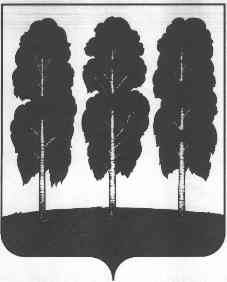 АДМИНИСТРАЦИЯ БЕРЕЗОВСКОГО РАЙОНАХАНТЫ-МАНСИЙСКОГО АВТОНОМНОГО ОКРУГА – ЮГРЫРАСПОРЯЖЕНИЕот  20.07.2018        			                  		                                    № 444-рпгт. БерезовоВ соответствии со статьей 19 Федерального закона от 5 апреля 2013 года   № 44-ФЗ «О контрактной системе в сфере закупок товаров, работ, услуг для обеспечения государственных и муниципальных нужд», постановлением администрации Березовского района Ханты-Мансийского автономного округа-Югры от 05 февраля 2016 года № 79 «Об  определении требований к закупаемым органами местного самоуправления, органами администрации Березовского района с правом юридического лица и подведомственными им казенными и бюджетными учреждениями отдельным видам товаров, работ, услуг (в том числе предельных цен товаров, работ, услуг) для обеспечения нужд Березовского района»:1. Утвердить:1.1. Требования к отдельным видам товаров, работ, услуг (в том числе предельные цены товаров, работ, услуг), закупаемым на обеспечение функций аппарата администрации Березовского района, в форме ведомственного перечня отдельных видов товаров, работ, услуг, и иные характеристики (в том числе предельные цены товаров, работ, услуг) к ним, согласно приложению 1.1.2. Требования к отдельным видам товаров, работ, услуг (в том числе предельные цены товаров, работ, услуг), закупаемым на обеспечение функций бюджетных и казенных учреждений подведомственных администрации Березовского района, в форме ведомственного перечня отдельных видов товаров, работ, услуг, и иные характеристики (в том числе предельные цены товаров, работ, услуг) к ним:- МБУ «Студия «АТВ», согласно приложению 2.- МКУ «ЕДДС», согласно приложению 3.- МБУ «Редакция газеты «Жизнь Югры», согласно приложению 4.- МКУ «СТО», согласно приложению 5.- МКУ «ХЭС АБР», согласно приложению 6.- МКУ «ЦБО», согласно приложению 7.- МКУ «ХЭС АГПБ», согласно приложению 8.          2. Разместить настоящее распоряжение на официальных веб-сайтах органов местного самоуправления  Березовского района и городского поселения Березово.3. Настоящее распоряжение вступает в силу после его подписания. И.о. главы района,заместитель главы района,начальник управления      			                                                    А.Н. УтеевПриложение 1к распоряжению администрации Березовского района от 20.07.2018 № 444-рВЕДОМСТВЕННЫЙ ПЕРЕЧЕНЬотдельных видов товаров, работ, услуг, их потребительские свойства (в том числе качество) и иные характеристики (в том числе предельные цены товаров, работ, услуг) к нимАдминистрация Березовского района˂*˃ Значения потребительских свойств и иных характеристик (в том числе предельные цены) отдельных видов товаров, работ, услуг устанавливаются с учетом категорий и (или) соответствующих групп должностей, если затраты на их приобретение подлежат определению с учетом категорий и (или) групп должностей работников.˂**˃ Указывается в случае установления характеристик, отличающихся от значений, содержащихся в обязательном перечне, в отношении которых определяются требования к их потребительским свойствам (в том числе качеству) и иным характеристикам (в том числе предельные цены товаров, работ, услуг).Приложение 2 к распоряжению  администрации Березовского района от 20.07.2018 № 444-рВЕДОМСТВЕННЫЙ ПЕРЕЧЕНЬотдельных видов товаров, работ, услуг, их потребительские свойства (в том числе качество) и иные характеристики (в том числе предельные цены товаров, работ, услуг) к нимМуниципальное бюджетное учреждение «Студия АТВ»˂*˃ Значения потребительских свойств и иных характеристик (в том числе предельные цены) отдельных видов товаров, работ, услуг устанавливаются с учетом категорий и (или) соответствующих групп должностей, если затраты на их приобретение подлежат определению с учетом категорий и (или) групп должностей работников.˂**˃ Указывается в случае установления характеристик, отличающихся от значений, содержащихся в обязательном перечне, в отношении которых определяются требования к их потребительским свойствам (в том числе качеству) и иным характеристикам (в том числе предельные цены товаров, работ, услуг).Приложение 3  к распоряжению администрации Березовского района от 20.07.2018 № 444-рВЕДОМСТВЕННЫЙ ПЕРЕЧЕНЬотдельных видов товаров, работ, услуг, их потребительские свойства (в том числе качество) и иные характеристики (в том числе предельные цены товаров, работ, услуг) к нимМуниципальное казенное учреждение «Единая дежурно-диспетчерская служба»˂*˃ Значения потребительских свойств и иных характеристик (в том числе предельные цены) отдельных видов товаров, работ, услуг устанавливаются с учетом категорий и (или) соответствующих групп должностей, если затраты на их приобретение подлежат определению с учетом категорий и (или) групп должностей работников.˂**˃ Указывается в случае установления характеристик, отличающихся от значений, содержащихся в обязательном перечне, в отношении которых определяются требования к их потребительским свойствам (в том числе качеству) и иным характеристикам (в том числе предельные цены товаров, работ, услуг).Приложение 4 к распоряжению администрации Березовского района от 20.07.2018 № 444-рВЕДОМСТВЕННЫЙ ПЕРЕЧЕНЬотдельных видов товаров, работ, услуг, их потребительские свойства (в том числе качество) и иные характеристики (в том числе предельные цены товаров, работ, услуг) к нимМуниципальное бюджетное учреждение «Редакция газеты «Жизнь Югры»˂*˃ Значения потребительских свойств и иных характеристик (в том числе предельные цены) отдельных видов товаров, работ, услуг устанавливаются с учетом категорий и (или) соответствующих групп должностей, если затраты на их приобретение подлежат определению с учетом категорий и (или) групп должностей работников.˂**˃ Указывается в случае установления характеристик, отличающихся от значений, содержащихся в обязательном перечне, в отношении которых определяются требования к их потребительским свойствам (в том числе качеству) и иным характеристикам (в том числе предельные цены товаров, работ, услуг).Приложение 5 к распоряжению администрации Березовского района от 20.07.2018 № 444-рВЕДОМСТВЕННЫЙ ПЕРЕЧЕНЬотдельных видов товаров, работ, услуг, их потребительские свойства (в том числе качество) и иные характеристики (в том числе предельные цены товаров, работ, услуг) к нимМуниципальное казенное учреждение  «Служба технического обеспечения»˂*˃ Значения потребительских свойств и иных характеристик (в том числе предельные цены) отдельных видов товаров, работ, услуг устанавливаются с учетом категорий и (или) соответствующих групп должностей, если затраты на их приобретение подлежат определению с учетом категорий и (или) групп должностей работников.˂**˃ Указывается в случае установления характеристик, отличающихся от значений, содержащихся в обязательном перечне, в отношении которых определяются требования к их потребительским свойствам (в том числе качеству) и иным характеристикам (в том числе предельные цены товаров, работ, услуг).                                                                                                                                                                                                                Приложение 6к распоряжению администрации Березовского района от 20.07.2018 № 444-рВЕДОМСТВЕННЫЙ ПЕРЕЧЕНЬотдельных видов товаров, работ, услуг, их потребительские свойства (в том числе качество) и иные характеристики (в том числе предельные цены товаров, работ, услуг) к нимМуниципальное казенное учреждение «Хозяйственно-эксплуатационная служба администрации Березовского района»˂*˃ Значения потребительских свойств и иных характеристик (в том числе предельные цены) отдельных видов товаров, работ, услуг устанавливаются с учетом категорий и (или) соответствующих групп должностей, если затраты на их приобретение подлежат определению с учетом категорий и (или) групп должностей работников.˂**˃ Указывается в случае установления характеристик, отличающихся от значений, содержащихся в обязательном перечне, в отношении которых определяются требования к их потребительским свойствам (в том числе качеству) и иным характеристикам (в том числе предельные цены товаров, работ, услуг).Приложение 7 к распоряжению администрации Березовского района от 20.07.2018 № 444-рВЕДОМСТВЕННЫЙ ПЕРЕЧЕНЬотдельных видов товаров, работ, услуг, их потребительские свойства (в том числе качество) и иные характеристики (в том числе предельные цены товаров, работ, услуг) к нимМуниципальное казенное учреждение  «Центр бухгалтерского обслуживания»˂*˃ Значения потребительских свойств и иных характеристик (в том числе предельные цены) отдельных видов товаров, работ, услуг устанавливаются с учетом категорий и (или) соответствующих групп должностей, если затраты на их приобретение подлежат определению с учетом категорий и (или) групп должностей работников.˂**˃ Указывается в случае установления характеристик, отличающихся от значений, содержащихся в обязательном перечне, в отношении которых определяются требования к их потребительским свойствам (в том числе качеству) и иным характеристикам (в том числе предельные цены товаров, работ, услуг).                                                                                                                                                                                                                Приложение 8 к распоряжению  администрации  Березовского района от 20.07.2018 № 444-рВЕДОМСТВЕННЫЙ ПЕРЕЧЕНЬотдельных видов товаров, работ, услуг, их потребительские свойства (в том числе качество) и иные характеристики (в том числе предельные цены товаров, работ, услуг) к нимМуниципальное казенное учреждение  «Хозяйственно-эксплуатационная служба администрации городского поселения Березово»˂*˃ Значения потребительских свойств и иных характеристик (в том числе предельные цены) отдельных видов товаров, работ, услуг устанавливаются с учетом категорий и (или) соответствующих групп должностей, если затраты на их приобретение подлежат определению с учетом категорий и (или) групп должностей работников.˂**˃ Указывается в случае установления характеристик, отличающихся от значений, содержащихся в обязательном перечне, в отношении которых определяются требования к их потребительским свойствам (в том числе качеству) и иным характеристикам (в том числе предельные цены товаров, работ, услуг).Об утверждении требований к отдельным видам товаров, работ, услуг (в том числе предельным ценам товаров, работ, услуг), закупаемых на обеспечение функций аппарата администрации Березовского района и  подведомственных им бюджетных и казенных учреждений№ п/пКод по ОКПДНаименование отдельного вида товаров, работ, услугЕдиница измеренияЕдиница измеренияТребования к потребительским свойствам (в том числе качеству) и иным характеристикам, содержащимся в обязательном перечнеТребования к потребительским свойствам (в том числе качеству) и иным характеристикам, содержащимся в обязательном перечнеТребования к потребительским свойствам (в том числе качеству) и иным характеристикам, включаемым в ведомственный перечень ˂*˃Требования к потребительским свойствам (в том числе качеству) и иным характеристикам, включаемым в ведомственный перечень ˂*˃Требования к потребительским свойствам (в том числе качеству) и иным характеристикам, включаемым в ведомственный перечень ˂*˃Требования к потребительским свойствам (в том числе качеству) и иным характеристикам, включаемым в ведомственный перечень ˂*˃№ п/пКод по ОКПДНаименование отдельного вида товаров, работ, услугКод по ОКЕИНаименованиеХарактеристикаЗначение характеристикиХарактеристикаЗначение характеристикиОбоснование отклонения значения характеристикиФункциональное значение ˂**˃Отдельные виды товаров, работ, услуг, включенные в обязательный перечень отдельных видов товаров, работ, услугОтдельные виды товаров, работ, услуг, включенные в обязательный перечень отдельных видов товаров, работ, услугОтдельные виды товаров, работ, услуг, включенные в обязательный перечень отдельных видов товаров, работ, услугОтдельные виды товаров, работ, услуг, включенные в обязательный перечень отдельных видов товаров, работ, услугОтдельные виды товаров, работ, услуг, включенные в обязательный перечень отдельных видов товаров, работ, услугОтдельные виды товаров, работ, услуг, включенные в обязательный перечень отдельных видов товаров, работ, услугОтдельные виды товаров, работ, услуг, включенные в обязательный перечень отдельных видов товаров, работ, услугОтдельные виды товаров, работ, услуг, включенные в обязательный перечень отдельных видов товаров, работ, услугОтдельные виды товаров, работ, услуг, включенные в обязательный перечень отдельных видов товаров, работ, услугОтдельные виды товаров, работ, услуг, включенные в обязательный перечень отдельных видов товаров, работ, услугОтдельные виды товаров, работ, услуг, включенные в обязательный перечень отдельных видов товаров, работ, услуг1.30.02.12/26.20.13Машины вычислительные электронные цифровые портативные массой не более 10кг. Для автоматической обработки данных (ноутбуки, планшетные компьютеры)Должности категории «Руководитель», «Помощник» (советник), относящихся к группе «Высшие»Должности категории «Руководитель», «Помощник» (советник), относящихся к группе «Высшие»Должности категории «Руководитель», «Помощник» (советник), относящихся к группе «Высшие»Должности категории «Руководитель», «Помощник» (советник), относящихся к группе «Высшие»Должности категории «Руководитель», «Помощник» (советник), относящихся к группе «Высшие»Должности категории «Руководитель», «Помощник» (советник), относящихся к группе «Высшие»Должности категории «Руководитель», «Помощник» (советник), относящихся к группе «Высшие»Должности категории «Руководитель», «Помощник» (советник), относящихся к группе «Высшие»1.30.02.12/26.20.13Машины вычислительные электронные цифровые портативные массой не более 10кг. Для автоматической обработки данных (ноутбуки, планшетные компьютеры)796Шт.Размер и тип экрана, тип процессора, частота процессора, объем оперативной памяти, объем накопителя, тип жесткого диска, оптический привод, наличие модулей Wi-Fi, Bluetooth, поддержки 3G (UMTS), тип видеоадаптера, время работы, поддерживаемая операционная система, предустановленное программное обеспечение, предельная цена.Размер и тип экрана, тип процессора, частота процессора, объем оперативной памяти, объем накопителя, тип жесткого диска, оптический привод, наличие модулей Wi-Fi, Bluetooth, поддержки 3G (UMTS), тип видеоадаптера, время работы, поддерживаемая операционная система, предустановленное программное обеспечение.размер и тип экрана – широкоформатный, жидкокристаллический , не более 18 дюймов, вес – не более 10 кг, тип процессора – не более четырех ядерного, частота процессора - не более 3,3 ГГц, размер оперативной памяти - не более 4ГБ, объем накопителя – не более 500 Гб, тип жесткого диска – HDD или SSD, оптический привод DVDRW, внутренний, наличие Wi-Fi , 3G Bluetooth  не обязательно, интегрированный видеоадаптер, время работы - не более 12ч, операционная система – не выше Windows 10,. 1.30.02.12/26.20.13Машины вычислительные электронные цифровые портативные массой не более 10кг. Для автоматической обработки данных (ноутбуки, планшетные компьютеры)383рубльПредельная цена35 000,001.30.02.12/26.20.13Машины вычислительные электронные цифровые портативные массой не более 10кг. Для автоматической обработки данных (ноутбуки, планшетные компьютеры)Должности категории «Руководители», «Специалист», относящиеся к группе «Главные»Должности категории «Руководители», «Специалист», относящиеся к группе «Главные»Должности категории «Руководители», «Специалист», относящиеся к группе «Главные»Должности категории «Руководители», «Специалист», относящиеся к группе «Главные»Должности категории «Руководители», «Специалист», относящиеся к группе «Главные»Должности категории «Руководители», «Специалист», относящиеся к группе «Главные»Должности категории «Руководители», «Специалист», относящиеся к группе «Главные»Должности категории «Руководители», «Специалист», относящиеся к группе «Главные»1.30.02.12/26.20.13Машины вычислительные электронные цифровые портативные массой не более 10кг. Для автоматической обработки данных (ноутбуки, планшетные компьютеры)796Шт.Размер и тип экрана, тип процессора, частота процессора, объем оперативной памяти, объем накопителя, тип жесткого диска, оптический привод, наличие модулей Wi-Fi, Bluetooth, поддержки 3G (UMTS), тип видеоадаптера, время работы, поддерживаемая операционная система, предустановленное программное обеспечение, предельная цена.Размер и тип экрана, тип процессора, частота процессора, объем оперативной памяти, объем накопителя, тип жесткого диска, оптический привод, наличие модулей Wi-Fi, Bluetooth, поддержки 3G (UMTS), тип видеоадаптера, время работы, поддерживаемая операционная система, предустановленное программное обеспечениеразмер и тип экрана широкоформатный, жидкокристаллический , не более 18 дюймов, вес – не более 10 кг, тип процессора – не более четырех ядерного, частота процессора - не более 3,3 ГГц, размер оперативной памяти - не более 4ГБ, объем накопителя – не более 500 Гб, тип жесткого диска – HDD или SSD, оптический привод DVDRW, внутренний, наличие Wi-Fi , 3G Bluetooth  не обязательно, интегрированный видеоадаптер, время работы - не более 12ч, операционная система – не выше Windows 10,. 1.30.02.12/26.20.13Машины вычислительные электронные цифровые портативные массой не более 10кг. Для автоматической обработки данных (ноутбуки, планшетные компьютеры)383рубльПредельная цена35 000,001.30.02.12/26.20.13Машины вычислительные электронные цифровые портативные массой не более 10кг. Для автоматической обработки данных (ноутбуки, планшетные компьютеры)Иные должности, относящиеся к группам «Ведущие», «Старшие», «Младшие»Иные должности, относящиеся к группам «Ведущие», «Старшие», «Младшие»Иные должности, относящиеся к группам «Ведущие», «Старшие», «Младшие»Иные должности, относящиеся к группам «Ведущие», «Старшие», «Младшие»Иные должности, относящиеся к группам «Ведущие», «Старшие», «Младшие»Иные должности, относящиеся к группам «Ведущие», «Старшие», «Младшие»Иные должности, относящиеся к группам «Ведущие», «Старшие», «Младшие»Иные должности, относящиеся к группам «Ведущие», «Старшие», «Младшие»1.30.02.12/26.20.13Машины вычислительные электронные цифровые портативные массой не более 10кг. Для автоматической обработки данных (ноутбуки, планшетные компьютеры)796Шт.Размер и тип экрана, тип процессора, частота процессора, объем оперативной памяти, объем накопителя, тип жесткого диска, оптический привод, наличие модулей Wi-Fi, Bluetooth, поддержки 3G (UMTS), тип видеоадаптера, время работы, поддерживаемая операционная система, предустановленное программное обеспечение, предельная цена.Размер и тип экрана, тип процессора, частота процессора, объем оперативной памяти, объем накопителя, тип жесткого диска, оптический привод, наличие модулей Wi-Fi, Bluetooth, поддержки 3G (UMTS), тип видеоадаптера, время работы, поддерживаемая операционная система, предустановленное программное обеспечение.размер и тип экрана широкоформатный, жидкокристаллический , не более 18 дюймов, вес – не более 10 кг, тип процессора – не более четырех ядерного, частота процессора - не более 3,3 ГГц, размер оперативной памяти - не более 4ГБ, объем накопителя – не более 500 Гб, тип жесткого диска – HDD или SSD, оптический привод DVDRW, внутренний, наличие Wi-Fi , 3G Bluetooth  не обязательно, интегрированный видеоадаптер, время работы - не более 12ч, операционная система – не выше Windows 10,. 1.30.02.12/26.20.13Машины вычислительные электронные цифровые портативные массой не более 10кг. Для автоматической обработки данных (ноутбуки, планшетные компьютеры)383рубльПредельная цена35 000,00230.02.12/26.20.13Машины вычислительные электронные цифровые портативные массой не более 10кг. Для автоматической обработки данных (ноутбуки, планшетные компьютеры)Должности категории «Руководитель», «Помощник» (советник), относящихся к группе «Высшие»Должности категории «Руководитель», «Помощник» (советник), относящихся к группе «Высшие»Должности категории «Руководитель», «Помощник» (советник), относящихся к группе «Высшие»Должности категории «Руководитель», «Помощник» (советник), относящихся к группе «Высшие»Должности категории «Руководитель», «Помощник» (советник), относящихся к группе «Высшие»Должности категории «Руководитель», «Помощник» (советник), относящихся к группе «Высшие»Должности категории «Руководитель», «Помощник» (советник), относящихся к группе «Высшие»Должности категории «Руководитель», «Помощник» (советник), относящихся к группе «Высшие»230.02.12/26.20.13Машины вычислительные электронные цифровые портативные массой не более 10кг. Для автоматической обработки данных (ноутбуки, планшетные компьютеры)796Шт.Размер и тип экрана, тип процессора, частота процессора, объем оперативной памяти, объем накопителя, тип жесткого диска, оптический привод, наличие модулей Wi-Fi, Bluetooth, поддержки 3G (UMTS), тип видеоадаптера, время работы, поддерживаемая операционная система, предустановленное программное обеспечение, предельная цена.Размер и тип экрана, тип процессора, частота процессора, объем оперативной памяти, объем накопителя, тип жесткого диска, оптический привод, наличие модулей Wi-Fi, Bluetooth, поддержки 3G (UMTS), тип видеоадаптера, время работы, поддерживаемая операционная система, предустановленное программное обеспечение.Характеристики для планшетов:  размер и тип экрана жидкокристаллический дисплей не более 12 дюймов, вес – не более 1.5 кг., тип процессора – не более четырех ядерного, частота процессора - не более 2 ГГц, размер оперативной памяти - не более 2 ГБ, тип жесткого диска - на основе твердотельной энергонезависимой памяти, размер встроенной памяти - не более 32 ГБ, оптический привод – нет, время работы - не более 12 часов, операционная система – Android, Windows или IOS, наличие модулей Wi-Fi, Bluetooth, поддержка 3G (UMTS).230.02.12/26.20.13Машины вычислительные электронные цифровые портативные массой не более 10кг. Для автоматической обработки данных (ноутбуки, планшетные компьютеры)383рубльПредельная цена 20 000,00230.02.12/26.20.13Машины вычислительные электронные цифровые портативные массой не более 10кг. Для автоматической обработки данных (ноутбуки, планшетные компьютеры)Должности категории «Руководители», «Специалист», относящиеся к группе «Главные»Должности категории «Руководители», «Специалист», относящиеся к группе «Главные»Должности категории «Руководители», «Специалист», относящиеся к группе «Главные»Должности категории «Руководители», «Специалист», относящиеся к группе «Главные»Должности категории «Руководители», «Специалист», относящиеся к группе «Главные»Должности категории «Руководители», «Специалист», относящиеся к группе «Главные»Должности категории «Руководители», «Специалист», относящиеся к группе «Главные»Должности категории «Руководители», «Специалист», относящиеся к группе «Главные»230.02.12/26.20.13Машины вычислительные электронные цифровые портативные массой не более 10кг. Для автоматической обработки данных (ноутбуки, планшетные компьютеры)796Шт.Размер и тип экрана, тип процессора, частота процессора, объем оперативной памяти, объем накопителя, тип жесткого диска, оптический привод, наличие модулей Wi-Fi, Bluetooth, поддержки 3G (UMTS), тип видеоадаптера, время работы, поддерживаемая операционная система, предустановленное программное обеспечение, предельная цена.Размер и тип экрана, тип процессора, частота процессора, объем оперативной памяти, объем накопителя, тип жесткого диска, оптический привод, наличие модулей Wi-Fi, Bluetooth, поддержки 3G (UMTS), тип видеоадаптера, время работы, поддерживаемая операционная система, предустановленное программное обеспечение.Характеристики для планшетов:  размер и тип экрана жидкокристаллический дисплей не более 12 дюймов, вес – не более 1.5 кг., тип процессора – не более четырех ядерного, частота процессора - не более 2 ГГц, размер оперативной памяти - не более 2 ГБ, тип жесткого диска - на основе твердотельной энергонезависимой памяти, размер встроенной памяти - не более 32 ГБ, оптический привод – нет, время работы - не более 12 часов, операционная система – Android, Windows или IOS, наличие модулей Wi-Fi, Bluetooth, поддержка 3G (UMTS).230.02.12/26.20.13Машины вычислительные электронные цифровые портативные массой не более 10кг. Для автоматической обработки данных (ноутбуки, планшетные компьютеры)383рубльПредельная цена20 000,00230.02.12/26.20.13Машины вычислительные электронные цифровые портативные массой не более 10кг. Для автоматической обработки данных (ноутбуки, планшетные компьютеры)Иные должности, относящиеся к группам «Ведущие», «Старшие», «Младшие»Иные должности, относящиеся к группам «Ведущие», «Старшие», «Младшие»Иные должности, относящиеся к группам «Ведущие», «Старшие», «Младшие»Иные должности, относящиеся к группам «Ведущие», «Старшие», «Младшие»Иные должности, относящиеся к группам «Ведущие», «Старшие», «Младшие»Иные должности, относящиеся к группам «Ведущие», «Старшие», «Младшие»Иные должности, относящиеся к группам «Ведущие», «Старшие», «Младшие»Иные должности, относящиеся к группам «Ведущие», «Старшие», «Младшие»230.02.12/26.20.13Машины вычислительные электронные цифровые портативные массой не более 10кг. Для автоматической обработки данных (ноутбуки, планшетные компьютеры)796Шт.Размер и тип экрана, тип процессора, частота процессора, объем оперативной памяти, объем накопителя, тип жесткого диска, оптический привод, наличие модулей Wi-Fi, Bluetooth, поддержки 3G (UMTS), тип видеоадаптера, время работы, поддерживаемая операционная система, предустановленное программное обеспечение, предельная цена.Размер и тип экрана, тип процессора, частота процессора, объем оперативной памяти, объем накопителя, тип жесткого диска, оптический привод, наличие модулей Wi-Fi, Bluetooth, поддержки 3G (UMTS), тип видеоадаптера, время работы, поддерживаемая операционная система, предустановленное программное обеспечение.Характеристики для планшетов:  размер и тип экрана жидкокристаллический дисплей не более 12 дюймов, вес – не более 1.5 кг., тип процессора – не более четырех ядерного, частота процессора - не более 2 ГГц, размер оперативной памяти - не более 2 ГБ, тип жесткого диска - на основе твердотельной энергонезависимой памяти, размер встроенной памяти - не более 32 ГБ, оптический привод – нет, время работы - не более 12 часов, операционная система – Android, Windows или IOS, наличие модулей Wi-Fi, Bluetooth, поддержка 3G (UMTS).230.02.12/26.20.13Машины вычислительные электронные цифровые портативные массой не более 10кг. Для автоматической обработки данных (ноутбуки, планшетные компьютеры)383рубльПредельная цена20 000,003.30.02.15/ 26.20.15Машины вычислительные электронные цифровые прочие, содержащие или не содержащие в одном корпусе одно или два из следующих устройств для автоматической обработки данных: запоминающие устройства, устройства ввода, устройства вывода (компьютеры персональные настольные, рабочие станции)(системный блок и, моноблоки монитор)Должности категории «Руководитель», «Помощник»т (советник), относящихся к группе «Высшие»Должности категории «Руководитель», «Помощник»т (советник), относящихся к группе «Высшие»Должности категории «Руководитель», «Помощник»т (советник), относящихся к группе «Высшие»Должности категории «Руководитель», «Помощник»т (советник), относящихся к группе «Высшие»Должности категории «Руководитель», «Помощник»т (советник), относящихся к группе «Высшие»Должности категории «Руководитель», «Помощник»т (советник), относящихся к группе «Высшие»Должности категории «Руководитель», «Помощник»т (советник), относящихся к группе «Высшие»Должности категории «Руководитель», «Помощник»т (советник), относящихся к группе «Высшие»3.30.02.15/ 26.20.15Машины вычислительные электронные цифровые прочие, содержащие или не содержащие в одном корпусе одно или два из следующих устройств для автоматической обработки данных: запоминающие устройства, устройства ввода, устройства вывода (компьютеры персональные настольные, рабочие станции)(системный блок и, моноблоки монитор)796Шт.Тип (моноблок/ системный блок и монитор), размер экрана /монитора, тип процессора, частота процессора, объем оперативной памяти, объем накопителя, тип жесткого диска, оптический привод, тип видеоадаптера, поддерживаемая операционная система, предустановленное программное обеспечение, предельная ценаТип (моноблок/ системный блок и монитор), размер экрана /монитора, тип процессора, частота процессора, объем оперативной памяти, объем накопителя, тип жесткого диска, оптический привод, тип видеоадаптера, поддерживаемая операционная система, предустановленное программное обеспечениеМоноблок / системный блок и монитор, размер экрана не менее 24'', разрешение экрана не менее 1920 на 1080 точек, тип процессора не ниже i3 (или эквивалент), номинальная тактовая частота не менее 2,9 ГГЦ,  размер оперативной памяти не менее 6 Гбайт, HDD диск не менее 500 Гбайт, встроенное ядро видеоадаптера, операционная система не хуже Windows 7 Pro,3.30.02.15/ 26.20.15Машины вычислительные электронные цифровые прочие, содержащие или не содержащие в одном корпусе одно или два из следующих устройств для автоматической обработки данных: запоминающие устройства, устройства ввода, устройства вывода (компьютеры персональные настольные, рабочие станции)(системный блок и, моноблоки монитор)383рубльПредельная цена65 000,003.30.02.15/ 26.20.15Машины вычислительные электронные цифровые прочие, содержащие или не содержащие в одном корпусе одно или два из следующих устройств для автоматической обработки данных: запоминающие устройства, устройства ввода, устройства вывода (компьютеры персональные настольные, рабочие станции)(системный блок и, моноблоки монитор)Должности категории «Руководители», «Специалист», относящиеся к группе «Главные»Должности категории «Руководители», «Специалист», относящиеся к группе «Главные»Должности категории «Руководители», «Специалист», относящиеся к группе «Главные»Должности категории «Руководители», «Специалист», относящиеся к группе «Главные»Должности категории «Руководители», «Специалист», относящиеся к группе «Главные»Должности категории «Руководители», «Специалист», относящиеся к группе «Главные»Должности категории «Руководители», «Специалист», относящиеся к группе «Главные»Должности категории «Руководители», «Специалист», относящиеся к группе «Главные»3.30.02.15/ 26.20.15Машины вычислительные электронные цифровые прочие, содержащие или не содержащие в одном корпусе одно или два из следующих устройств для автоматической обработки данных: запоминающие устройства, устройства ввода, устройства вывода (компьютеры персональные настольные, рабочие станции)(системный блок и, моноблоки монитор)796Шт.Тип (моноблок/ системный блок и монитор), размер экрана /монитора, тип процессора, частота процессора, объем оперативной памяти, объем накопителя, тип жесткого диска, оптический привод, тип видеоадаптера, поддерживаемая операционная система, предустановленное программное обеспечение, предельная ценаТип (моноблок/ системный блок и монитор), размер экрана /монитора, тип процессора, частота процессора, объем оперативной памяти, объем накопителя, тип жесткого диска, оптический привод, тип видеоадаптера, поддерживаемая операционная система, предустановленное программное обеспечениеМоноблок / системный блок и монитор, размер экрана не менее 24'', разрешение экрана не менее 1920 на 1080 точек, тип процессора не ниже i3 (или эквивалент), номинальная тактовая частота не менее 2,9 ГГЦ,   размер оперативной памяти не менее 6 Гбайт, HDD диск не менее 500 Гбайт, встроенное ядро видеоадаптера, операционная система не хуже Windows 7 Pro,3.30.02.15/ 26.20.15Машины вычислительные электронные цифровые прочие, содержащие или не содержащие в одном корпусе одно или два из следующих устройств для автоматической обработки данных: запоминающие устройства, устройства ввода, устройства вывода (компьютеры персональные настольные, рабочие станции)(системный блок и, моноблоки монитор)383рубльПредельная цена65 000,003.30.02.15/ 26.20.15Машины вычислительные электронные цифровые прочие, содержащие или не содержащие в одном корпусе одно или два из следующих устройств для автоматической обработки данных: запоминающие устройства, устройства ввода, устройства вывода (компьютеры персональные настольные, рабочие станции)(системный блок и, моноблоки монитор)Иные должности относящиеся к группам «Ведущие», «Старшие», «Младшие»Иные должности относящиеся к группам «Ведущие», «Старшие», «Младшие»Иные должности относящиеся к группам «Ведущие», «Старшие», «Младшие»Иные должности относящиеся к группам «Ведущие», «Старшие», «Младшие»Иные должности относящиеся к группам «Ведущие», «Старшие», «Младшие»Иные должности относящиеся к группам «Ведущие», «Старшие», «Младшие»Иные должности относящиеся к группам «Ведущие», «Старшие», «Младшие»Иные должности относящиеся к группам «Ведущие», «Старшие», «Младшие»3.30.02.15/ 26.20.15Машины вычислительные электронные цифровые прочие, содержащие или не содержащие в одном корпусе одно или два из следующих устройств для автоматической обработки данных: запоминающие устройства, устройства ввода, устройства вывода (компьютеры персональные настольные, рабочие станции)(системный блок и, моноблоки монитор)796Шт.Тип (моноблок/ системный блок и монитор), размер экрана /монитора, тип процессора, частота процессора, объем оперативной памяти, объем накопителя, тип жесткого диска, оптический привод, тип видеоадаптера, поддерживаемая операционная система, предустановленное программное обеспечение, предельная цена,Тип (моноблок/ системный блок и монитор), размер экрана /монитора, тип процессора, частота процессора, объем оперативной памяти, объем накопителя, тип жесткого диска, оптический привод, тип видеоадаптера, поддерживаемая операционная система, предустановленное программное обеспечениеСистемный блок и монитор, размер экрана не менее 22'', разрешение экрана не менее 1920 на 1080 точек, тип процессора не ниже i3 (или эквивалент), номинальная тактовая частота не менее 2,9 ГГЦ,   размер оперативной памяти не менее 4 Гбайт, HDD диск не менее 500 Гбайт, встроенное ядро видеоадаптера, операционная система не хуже Windows 7 Pro,3.30.02.15/ 26.20.15Машины вычислительные электронные цифровые прочие, содержащие или не содержащие в одном корпусе одно или два из следующих устройств для автоматической обработки данных: запоминающие устройства, устройства ввода, устройства вывода (компьютеры персональные настольные, рабочие станции)(системный блок и, моноблоки монитор)383рубльПредельная цена45 000,004.30.02.15/ 26.20.15Машины вычислительные электронные цифровые прочие, содержащие или не содержащие в одном корпусе одно или два из следующих устройств для автоматической обработки данных: запоминающие устройства, устройства ввода, устройства вывода (компьютеры персональные настольные, рабочие станции)(сервер)Должности категории «Руководитель», «Помощник» (советник), относящихся к группе «Высшие»Должности категории «Руководитель», «Помощник» (советник), относящихся к группе «Высшие»Должности категории «Руководитель», «Помощник» (советник), относящихся к группе «Высшие»Должности категории «Руководитель», «Помощник» (советник), относящихся к группе «Высшие»Должности категории «Руководитель», «Помощник» (советник), относящихся к группе «Высшие»Должности категории «Руководитель», «Помощник» (советник), относящихся к группе «Высшие»Должности категории «Руководитель», «Помощник» (советник), относящихся к группе «Высшие»Должности категории «Руководитель», «Помощник» (советник), относящихся к группе «Высшие»4.30.02.15/ 26.20.15Машины вычислительные электронные цифровые прочие, содержащие или не содержащие в одном корпусе одно или два из следующих устройств для автоматической обработки данных: запоминающие устройства, устройства ввода, устройства вывода (компьютеры персональные настольные, рабочие станции)(сервер)796Шт.Тип (моноблок/ системный блок и монитор), размер экрана /монитора, тип процессора, частота процессора, объем оперативной памяти, объем накопителя, тип жесткого диска, оптический привод, тип видеоадаптера, поддерживаемая операционная система, предустановленное программное обеспечение, предельная цена (сервер)Тип (моноблок/ системный блок и монитор), размер экрана /монитора, тип процессора, частота процессора, объем оперативной памяти, объем накопителя, тип жесткого диска, оптический привод, тип видеоадаптера, поддерживаемая операционная система, предустановленное программное обеспечение, (сервер)Отсеки для установки жестких дисков форм-фактора 3,5 дюйма не более 8 шт. Количество устанавливаемых процессоров не более 4 шт. Поддержка оперативной памяти DDR4 ECC Registered. Максимальная поддерживаемая эффективная частота оперативной памяти  не более  2133 МГц. Многоядерный процессор частота не более 3500МГц. Размер оперативной памяти не более 16Гб. Пакет офисного ПО4.30.02.15/ 26.20.15Машины вычислительные электронные цифровые прочие, содержащие или не содержащие в одном корпусе одно или два из следующих устройств для автоматической обработки данных: запоминающие устройства, устройства ввода, устройства вывода (компьютеры персональные настольные, рабочие станции)(сервер)383рубльПредельная цена390 000,004.30.02.15/ 26.20.15Машины вычислительные электронные цифровые прочие, содержащие или не содержащие в одном корпусе одно или два из следующих устройств для автоматической обработки данных: запоминающие устройства, устройства ввода, устройства вывода (компьютеры персональные настольные, рабочие станции)(сервер)Должности категории «Руководители», «Специалист», относящиеся к группе «Главные»Должности категории «Руководители», «Специалист», относящиеся к группе «Главные»Должности категории «Руководители», «Специалист», относящиеся к группе «Главные»Должности категории «Руководители», «Специалист», относящиеся к группе «Главные»Должности категории «Руководители», «Специалист», относящиеся к группе «Главные»Должности категории «Руководители», «Специалист», относящиеся к группе «Главные»Должности категории «Руководители», «Специалист», относящиеся к группе «Главные»Должности категории «Руководители», «Специалист», относящиеся к группе «Главные»4.30.02.15/ 26.20.15Машины вычислительные электронные цифровые прочие, содержащие или не содержащие в одном корпусе одно или два из следующих устройств для автоматической обработки данных: запоминающие устройства, устройства ввода, устройства вывода (компьютеры персональные настольные, рабочие станции)(сервер)796Шт. Тип (моноблок/ системный блок и монитор), размер экрана /монитора, тип процессора, частота процессора, объем оперативной памяти, объем накопителя, тип жесткого диска, оптический привод, тип видеоадаптера, поддерживаемая операционная система, предустановленное программное обеспечение, предельная цена (сервер)Тип (моноблок/ системный блок и монитор), размер экрана /монитора, тип процессора, частота процессора, объем оперативной памяти, объем накопителя, тип жесткого диска, оптический привод, тип видеоадаптера, поддерживаемая операционная система, предустановленное программное обеспечение, (сервер)Отсеки для установки жестких дисков форм-фактора 3,5 дюйма не более 8 шт. Количество устанавливаемых процессоров не более 4 шт. Поддержка оперативной памяти DDR4 ECC Registered. Максимальная поддерживаемая эффективная частота оперативной памяти  не более  2133 МГц. Многоядерный процессор частота не более 3500МГц. Размер оперативной памяти не более 16Гб. Пакет офисного ПО4.30.02.15/ 26.20.15Машины вычислительные электронные цифровые прочие, содержащие или не содержащие в одном корпусе одно или два из следующих устройств для автоматической обработки данных: запоминающие устройства, устройства ввода, устройства вывода (компьютеры персональные настольные, рабочие станции)(сервер)383рубльПредельная цена390 000,004.30.02.15/ 26.20.15Машины вычислительные электронные цифровые прочие, содержащие или не содержащие в одном корпусе одно или два из следующих устройств для автоматической обработки данных: запоминающие устройства, устройства ввода, устройства вывода (компьютеры персональные настольные, рабочие станции)(сервер)Иные должности относящиеся к группам «Ведущие», «Старшие», «Младшие»Иные должности относящиеся к группам «Ведущие», «Старшие», «Младшие»Иные должности относящиеся к группам «Ведущие», «Старшие», «Младшие»Иные должности относящиеся к группам «Ведущие», «Старшие», «Младшие»Иные должности относящиеся к группам «Ведущие», «Старшие», «Младшие»Иные должности относящиеся к группам «Ведущие», «Старшие», «Младшие»Иные должности относящиеся к группам «Ведущие», «Старшие», «Младшие»Иные должности относящиеся к группам «Ведущие», «Старшие», «Младшие»4.30.02.15/ 26.20.15Машины вычислительные электронные цифровые прочие, содержащие или не содержащие в одном корпусе одно или два из следующих устройств для автоматической обработки данных: запоминающие устройства, устройства ввода, устройства вывода (компьютеры персональные настольные, рабочие станции)(сервер)796Шт.Тип (моноблок/ системный блок и монитор), размер экрана /монитора, тип процессора, частота процессора, объем оперативной памяти, объем накопителя, тип жесткого диска, оптический привод, тип видеоадаптера, поддерживаемая операционная система, предустановленное программное обеспечение, предельная цена (сервер)Тип (моноблок/ системный блок и монитор), размер экрана /монитора, тип процессора, частота процессора, объем оперативной памяти, объем накопителя, тип жесткого диска, оптический привод, тип видеоадаптера, поддерживаемая операционная система, предустановленное программное обеспечение, (сервер)Отсеки для установки жестких дисков форм-фактора 3,5 дюйма не более 8 шт. Количество устанавливаемых процессоров не более 4 шт. Поддержка оперативной памяти DDR4 ECC Registered. Максимальная поддерживаемая эффективная частота оперативной памяти  не более  2133 МГц. Многоядерный процессор частота не более 3500МГц. Размер оперативной памяти не более 16Гб. Пакет офисного ПО4.30.02.15/ 26.20.15Машины вычислительные электронные цифровые прочие, содержащие или не содержащие в одном корпусе одно или два из следующих устройств для автоматической обработки данных: запоминающие устройства, устройства ввода, устройства вывода (компьютеры персональные настольные, рабочие станции)(сервер)383рубльПредельная цена390 000,005.30.02.16/ 26.20.16Устройства ввода или вывода данных, содержащие или не содержащие в одном корпусе запоминающие устройства (принтер, сканеры, многофункциональные устройства )Должности категории «Руководитель», «Помощник» (советник), относящихся к группе «Высшие»Должности категории «Руководитель», «Помощник» (советник), относящихся к группе «Высшие»Должности категории «Руководитель», «Помощник» (советник), относящихся к группе «Высшие»Должности категории «Руководитель», «Помощник» (советник), относящихся к группе «Высшие»Должности категории «Руководитель», «Помощник» (советник), относящихся к группе «Высшие»Должности категории «Руководитель», «Помощник» (советник), относящихся к группе «Высшие»Должности категории «Руководитель», «Помощник» (советник), относящихся к группе «Высшие»Должности категории «Руководитель», «Помощник» (советник), относящихся к группе «Высшие»5.30.02.16/ 26.20.16Устройства ввода или вывода данных, содержащие или не содержащие в одном корпусе запоминающие устройства (принтер, сканеры, многофункциональные устройства )796Шт.Метод печати (струйный/лазерный - для принтера/ многофункционального устройства), разрешение сканирования (для сканера/многофункционального устройства), цветность (цветной/черно-белый), максимальный формат, скорость печати/сканирования, наличие дополнительных модулей и интерфейсов (сетевой интерфейс, устройства чтения карт памяти и т.д.)Метод печати (струйный/лазерный - для принтера/ многофункционального устройства), разрешение сканирования (для сканера/многофункционального устройства), цветность (цветной/черно-белый), максимальный формат, скорость печати/сканирования, наличие дополнительных модулей и интерфейсов (сетевой интерфейс, устройства чтения карт памяти и т.д.)Количество печатания листов (копий) формата А4 не менее 35 коп/мин, качество печати не хуже 1200dpi, размер оперативной памяти не менее 512 Mb.5.30.02.16/ 26.20.16Устройства ввода или вывода данных, содержащие или не содержащие в одном корпусе запоминающие устройства (принтер, сканеры, многофункциональные устройства )383рубльПредельная цена27 000,005.30.02.16/ 26.20.16Устройства ввода или вывода данных, содержащие или не содержащие в одном корпусе запоминающие устройства (принтер, сканеры, многофункциональные устройства )Должности категории «Руководители», «Специалист», относящиеся к группе «Главные»Должности категории «Руководители», «Специалист», относящиеся к группе «Главные»Должности категории «Руководители», «Специалист», относящиеся к группе «Главные»Должности категории «Руководители», «Специалист», относящиеся к группе «Главные»Должности категории «Руководители», «Специалист», относящиеся к группе «Главные»Должности категории «Руководители», «Специалист», относящиеся к группе «Главные»Должности категории «Руководители», «Специалист», относящиеся к группе «Главные»Должности категории «Руководители», «Специалист», относящиеся к группе «Главные»5.30.02.16/ 26.20.16Устройства ввода или вывода данных, содержащие или не содержащие в одном корпусе запоминающие устройства (принтер, сканеры, многофункциональные устройства )796Шт.Метод печати (струйный/лазерный - для принтера/ многофункционального устройства), разрешение сканирования (для сканера/многофункционального устройства), цветность (цветной/черно-белый), максимальный формат, скорость печати/сканирования, наличие дополнительных модулей и интерфейсов (сетевой интерфейс, устройства чтения карт памяти и т.д.)Метод печати (струйный/лазерный - для принтера/ многофункционального устройства), разрешение сканирования (для сканера/многофункционального устройства), цветность (цветной/черно-белый), максимальный формат, скорость печати/сканирования, наличие дополнительных модулей и интерфейсов (сетевой интерфейс, устройства чтения карт памяти и т.д.)Количество печатания листов (копий) формата А4 не менее 35 коп/мин, качество печати не хуже 1200dpi, размер оперативной памяти не менее 512 Mb.5.30.02.16/ 26.20.16Устройства ввода или вывода данных, содержащие или не содержащие в одном корпусе запоминающие устройства (принтер, сканеры, многофункциональные устройства )383рубльПредельная цена27 000,005.30.02.16/ 26.20.16Устройства ввода или вывода данных, содержащие или не содержащие в одном корпусе запоминающие устройства (принтер, сканеры, многофункциональные устройства )Иные должности относящиеся к группам «Ведущие», «Старшие», «Младшие»Иные должности относящиеся к группам «Ведущие», «Старшие», «Младшие»Иные должности относящиеся к группам «Ведущие», «Старшие», «Младшие»Иные должности относящиеся к группам «Ведущие», «Старшие», «Младшие»Иные должности относящиеся к группам «Ведущие», «Старшие», «Младшие»Иные должности относящиеся к группам «Ведущие», «Старшие», «Младшие»Иные должности относящиеся к группам «Ведущие», «Старшие», «Младшие»Иные должности относящиеся к группам «Ведущие», «Старшие», «Младшие»5.30.02.16/ 26.20.16Устройства ввода или вывода данных, содержащие или не содержащие в одном корпусе запоминающие устройства (принтер, сканеры, многофункциональные устройства )796Шт.Метод печати (струйный/лазерный - для принтера/ многофункционального устройства), разрешение сканирования (для сканера/многофункционального устройства), цветность (цветной/черно-белый), максимальный формат, скорость печати/сканирования, наличие дополнительных модулей и интерфейсов (сетевой интерфейс, устройства чтения карт памяти и т.д.)Метод печати (струйный/лазерный - для принтера/ многофункционального устройства), разрешение сканирования (для сканера/многофункционального устройства), цветность (цветной/черно-белый), максимальный формат, скорость печати/сканирования, наличие дополнительных модулей и интерфейсов (сетевой интерфейс, устройства чтения карт памяти и т.д.)Количество печатания листов (копий) формата А4 не менее 35 коп/мин, качество печати не хуже 1200dpi, размер оперативной памяти не менее 512 Mb.5.30.02.16/ 26.20.16Устройства ввода или вывода данных, содержащие или не содержащие в одном корпусе запоминающие устройства (принтер, сканеры, многофункциональные устройства )383рубльПредельная цена27 000,006.36.11.11/ 31.01.11 Мебель для сидения с металлическим каркасомДолжности категории «Руководитель», «Помощник»т (советник), относящихся к группе «Высшие»Должности категории «Руководитель», «Помощник»т (советник), относящихся к группе «Высшие»Должности категории «Руководитель», «Помощник»т (советник), относящихся к группе «Высшие»Должности категории «Руководитель», «Помощник»т (советник), относящихся к группе «Высшие»Должности категории «Руководитель», «Помощник»т (советник), относящихся к группе «Высшие»Должности категории «Руководитель», «Помощник»т (советник), относящихся к группе «Высшие»Должности категории «Руководитель», «Помощник»т (советник), относящихся к группе «Высшие»Должности категории «Руководитель», «Помощник»т (советник), относящихся к группе «Высшие»6.36.11.11/ 31.01.11 Мебель для сидения с металлическим каркасомМатериал (металл), обивочные материалыМатериал (металл), обивочные материалыпредельное значение - кожа натуральная; возможные значения: искусственная кожа, мебельный (искусственный) мех, искусственная замша (микрофибра), ткань, нетканые материалы6.36.11.11/ 31.01.11 Мебель для сидения с металлическим каркасомПредельная цена25 000,006.36.11.11/ 31.01.11 Мебель для сидения с металлическим каркасомДолжности категории «Руководители», «Специалист», относящиеся к группе «Главные»Должности категории «Руководители», «Специалист», относящиеся к группе «Главные»Должности категории «Руководители», «Специалист», относящиеся к группе «Главные»Должности категории «Руководители», «Специалист», относящиеся к группе «Главные»Должности категории «Руководители», «Специалист», относящиеся к группе «Главные»Должности категории «Руководители», «Специалист», относящиеся к группе «Главные»Должности категории «Руководители», «Специалист», относящиеся к группе «Главные»Должности категории «Руководители», «Специалист», относящиеся к группе «Главные»6.36.11.11/ 31.01.11 Мебель для сидения с металлическим каркасомМатериал (металл), обивочные материалыМатериал (металл), обивочные материалыпредельное значение - кожа натуральная; возможные значения: искусственная кожа, мебельный (искусственный) мех, искусственная замша (микрофибра), ткань, нетканые материалы6.36.11.11/ 31.01.11 Мебель для сидения с металлическим каркасомПредельная цена19 000,006.36.11.11/ 31.01.11 Мебель для сидения с металлическим каркасомИные должности относящиеся к группам «Ведущие», «Старшие», «Младшие»Иные должности относящиеся к группам «Ведущие», «Старшие», «Младшие»Иные должности относящиеся к группам «Ведущие», «Старшие», «Младшие»Иные должности относящиеся к группам «Ведущие», «Старшие», «Младшие»Иные должности относящиеся к группам «Ведущие», «Старшие», «Младшие»Иные должности относящиеся к группам «Ведущие», «Старшие», «Младшие»Иные должности относящиеся к группам «Ведущие», «Старшие», «Младшие»Иные должности относящиеся к группам «Ведущие», «Старшие», «Младшие»6.36.11.11/ 31.01.11 Мебель для сидения с металлическим каркасомМатериал (металл), обивочные материалыМатериал (металл), обивочные материалыпредельное значение - искусственная кожа; возможные значения: мебельный (искусственный) мех, искусственная замша (микрофибра), ткань, нетканые материалы6.36.11.11/ 31.01.11 Мебель для сидения с металлическим каркасомПредельная цена10 000,007.36.11.12/ 31.01.12Мебель для сиденья, с деревянным каркасомДолжности категории «Руководитель», «Помощник»т (советник), относящихся к группе «Высшие»Должности категории «Руководитель», «Помощник»т (советник), относящихся к группе «Высшие»Должности категории «Руководитель», «Помощник»т (советник), относящихся к группе «Высшие»Должности категории «Руководитель», «Помощник»т (советник), относящихся к группе «Высшие»Должности категории «Руководитель», «Помощник»т (советник), относящихся к группе «Высшие»Должности категории «Руководитель», «Помощник»т (советник), относящихся к группе «Высшие»Должности категории «Руководитель», «Помощник»т (советник), относящихся к группе «Высшие»Должности категории «Руководитель», «Помощник»т (советник), относящихся к группе «Высшие»7.36.11.12/ 31.01.12Мебель для сиденья, с деревянным каркасомМатериал (вид древесины), обивочные материалыМатериал (вид древесины), обивочный материалпредельное значение - массив древесины "ценных" пород (твердолиственных и тропических); возможные значения: древесина хвойных и мягколиственных пород: береза, лиственница, сосна, ельпредельное значение - кожа натуральная; возможные значения: искусственная кожа; мебельный (искусственный) мех, искусственная замша (микрофибра), ткань, нетканые материалы7.36.11.12/ 31.01.12Мебель для сиденья, с деревянным каркасомПредельная цена20 000,007.36.11.12/ 31.01.12Мебель для сиденья, с деревянным каркасомДолжности категории «Руководители», «Специалист», относящиеся к группе «Главные»Должности категории «Руководители», «Специалист», относящиеся к группе «Главные»Должности категории «Руководители», «Специалист», относящиеся к группе «Главные»Должности категории «Руководители», «Специалист», относящиеся к группе «Главные»Должности категории «Руководители», «Специалист», относящиеся к группе «Главные»Должности категории «Руководители», «Специалист», относящиеся к группе «Главные»Должности категории «Руководители», «Специалист», относящиеся к группе «Главные»Должности категории «Руководители», «Специалист», относящиеся к группе «Главные»7.36.11.12/ 31.01.12Мебель для сиденья, с деревянным каркасомМатериал (вид древесины), обивочные материалыМатериал (вид древесины), обивочный материалпредельное значение - массив древесины "ценных" пород (твердолиственных и тропических); возможные значения: древесина хвойных и мягколиственных пород: береза, лиственница, сосна, ельпредельное значение - кожа натуральная; возможные значения: искусственная кожа; мебельный (искусственный) мех, искусственная замша (микрофибра), ткань, нетканые материалы7.36.11.12/ 31.01.12Мебель для сиденья, с деревянным каркасомПредельная цена15 000,007.36.11.12/ 31.01.12Мебель для сиденья, с деревянным каркасомИные должности относящиеся к группам «Ведущие», «Старшие», «Младшие»Иные должности относящиеся к группам «Ведущие», «Старшие», «Младшие»Иные должности относящиеся к группам «Ведущие», «Старшие», «Младшие»Иные должности относящиеся к группам «Ведущие», «Старшие», «Младшие»Иные должности относящиеся к группам «Ведущие», «Старшие», «Младшие»Иные должности относящиеся к группам «Ведущие», «Старшие», «Младшие»Иные должности относящиеся к группам «Ведущие», «Старшие», «Младшие»Иные должности относящиеся к группам «Ведущие», «Старшие», «Младшие»7.36.11.12/ 31.01.12Мебель для сиденья, с деревянным каркасомМатериал (вид древесины), обивочные материалыМатериал (вид древесины), обивочный материалвозможное значение - древесина хвойных и мягколиственных пород: береза, лиственница, сосна, ельпредельное значение - искусственная кожа; возможные значения; мебельный (искусственный) мех, искусственная замша (микрофибра), ткань, нетканые материалы7.36.11.12/ 31.01.12Мебель для сиденья, с деревянным каркасомПредельная цена10 000,00№ п/п№ п/пКод по ОКПД2Код по ОКПД2Наименование отдельного вида товаров, работ, услугНаименование отдельного вида товаров, работ, услугЕдиница измеренияЕдиница измеренияЕдиница измеренияЕдиница измеренияТребования к потребительским свойствам (в том числе качеству) и иным характеристикам, содержащимся в обязательном перечнеТребования к потребительским свойствам (в том числе качеству) и иным характеристикам, содержащимся в обязательном перечнеТребования к потребительским свойствам (в том числе качеству) и иным характеристикам, включаемым в ведомственный перечень ˂*˃Требования к потребительским свойствам (в том числе качеству) и иным характеристикам, включаемым в ведомственный перечень ˂*˃Требования к потребительским свойствам (в том числе качеству) и иным характеристикам, включаемым в ведомственный перечень ˂*˃Требования к потребительским свойствам (в том числе качеству) и иным характеристикам, включаемым в ведомственный перечень ˂*˃Требования к потребительским свойствам (в том числе качеству) и иным характеристикам, включаемым в ведомственный перечень ˂*˃№ п/п№ п/пКод по ОКПД2Код по ОКПД2Наименование отдельного вида товаров, работ, услугНаименование отдельного вида товаров, работ, услугКод по ОКЕИКод по ОКЕИНаименованиеНаименованиеХарактеристикаЗначение характеристикиХарактеристикаХарактеристикаЗначение характеристикиОбоснование отклонения значения характеристикиФункциональное значение ˂**˃Отдельные виды товаров, работ, услуг, включенные в обязательный перечень отдельных видов товаров, работ, услугОтдельные виды товаров, работ, услуг, включенные в обязательный перечень отдельных видов товаров, работ, услугОтдельные виды товаров, работ, услуг, включенные в обязательный перечень отдельных видов товаров, работ, услугОтдельные виды товаров, работ, услуг, включенные в обязательный перечень отдельных видов товаров, работ, услугОтдельные виды товаров, работ, услуг, включенные в обязательный перечень отдельных видов товаров, работ, услугОтдельные виды товаров, работ, услуг, включенные в обязательный перечень отдельных видов товаров, работ, услугОтдельные виды товаров, работ, услуг, включенные в обязательный перечень отдельных видов товаров, работ, услугОтдельные виды товаров, работ, услуг, включенные в обязательный перечень отдельных видов товаров, работ, услугОтдельные виды товаров, работ, услуг, включенные в обязательный перечень отдельных видов товаров, работ, услугОтдельные виды товаров, работ, услуг, включенные в обязательный перечень отдельных видов товаров, работ, услугОтдельные виды товаров, работ, услуг, включенные в обязательный перечень отдельных видов товаров, работ, услугОтдельные виды товаров, работ, услуг, включенные в обязательный перечень отдельных видов товаров, работ, услугОтдельные виды товаров, работ, услуг, включенные в обязательный перечень отдельных видов товаров, работ, услугОтдельные виды товаров, работ, услуг, включенные в обязательный перечень отдельных видов товаров, работ, услугОтдельные виды товаров, работ, услуг, включенные в обязательный перечень отдельных видов товаров, работ, услугОтдельные виды товаров, работ, услуг, включенные в обязательный перечень отдельных видов товаров, работ, услугОтдельные виды товаров, работ, услуг, включенные в обязательный перечень отдельных видов товаров, работ, услуг1.1.26.20.13.00026.20.13.000Машины вычислительные электронные цифровые прочие, содержащие или не содержащие в одном корпусе одно или два из следующих устройств для автоматической обработки данных: запоминающие устройства, устройства ввода, устройства вывода (компьютеры персональные настольные, рабочие станции)(системный блок и, моноблоки монитор)Машины вычислительные электронные цифровые прочие, содержащие или не содержащие в одном корпусе одно или два из следующих устройств для автоматической обработки данных: запоминающие устройства, устройства ввода, устройства вывода (компьютеры персональные настольные, рабочие станции)(системный блок и, моноблоки монитор)Должности категории «Руководитель» «Заместитель руководителя»Должности категории «Руководитель» «Заместитель руководителя»Должности категории «Руководитель» «Заместитель руководителя»Должности категории «Руководитель» «Заместитель руководителя»Должности категории «Руководитель» «Заместитель руководителя»Должности категории «Руководитель» «Заместитель руководителя»Должности категории «Руководитель» «Заместитель руководителя»Должности категории «Руководитель» «Заместитель руководителя»Должности категории «Руководитель» «Заместитель руководителя»Должности категории «Руководитель» «Заместитель руководителя»Должности категории «Руководитель» «Заместитель руководителя»1.1.26.20.13.00026.20.13.000Машины вычислительные электронные цифровые прочие, содержащие или не содержащие в одном корпусе одно или два из следующих устройств для автоматической обработки данных: запоминающие устройства, устройства ввода, устройства вывода (компьютеры персональные настольные, рабочие станции)(системный блок и, моноблоки монитор)Машины вычислительные электронные цифровые прочие, содержащие или не содержащие в одном корпусе одно или два из следующих устройств для автоматической обработки данных: запоминающие устройства, устройства ввода, устройства вывода (компьютеры персональные настольные, рабочие станции)(системный блок и, моноблоки монитор)796796шт.шт.Тип (моноблок/ системный блок и монитор), размер экрана /монитора, тип процессора, частота процессора, объем оперативной памяти, объем накопителя, тип жесткого диска, оптический привод, тип видеоадаптера, поддерживаемая операционная система, предустановленное программное обеспечение, предельная ценаТип (моноблок/ системный блок и монитор), размер экрана /монитора, тип процессора, частота процессора, объем оперативной памяти, объем накопителя, тип жесткого диска, оптический привод, тип видеоадаптера, поддерживаемая операционная система, предустановленное программное обеспечениеТип (моноблок/ системный блок и монитор), размер экрана /монитора, тип процессора, частота процессора, объем оперативной памяти, объем накопителя, тип жесткого диска, оптический привод, тип видеоадаптера, поддерживаемая операционная система, предустановленное программное обеспечениеМоноблок / системный блок и монитор, размер экрана не менее 24'', разрешение экрана не менее 1920 на 1080 точек, тип процессора не ниже i3 (или эквивалент), номинальная тактовая частота не менее 2,9 ГГЦ,  размер оперативной памяти не менее 6 Гбайт, HDD диск не менее 500 Гбайт, встроенное ядро видеоадаптера, операционная система не хуже Windows 7 Pro,1.1.26.20.13.00026.20.13.000Машины вычислительные электронные цифровые прочие, содержащие или не содержащие в одном корпусе одно или два из следующих устройств для автоматической обработки данных: запоминающие устройства, устройства ввода, устройства вывода (компьютеры персональные настольные, рабочие станции)(системный блок и, моноблоки монитор)Машины вычислительные электронные цифровые прочие, содержащие или не содержащие в одном корпусе одно или два из следующих устройств для автоматической обработки данных: запоминающие устройства, устройства ввода, устройства вывода (компьютеры персональные настольные, рабочие станции)(системный блок и, моноблоки монитор)383383руб.руб.Предельная цена65 000,001.1.26.20.13.00026.20.13.000Машины вычислительные электронные цифровые прочие, содержащие или не содержащие в одном корпусе одно или два из следующих устройств для автоматической обработки данных: запоминающие устройства, устройства ввода, устройства вывода (компьютеры персональные настольные, рабочие станции)(системный блок и, моноблоки монитор)Машины вычислительные электронные цифровые прочие, содержащие или не содержащие в одном корпусе одно или два из следующих устройств для автоматической обработки данных: запоминающие устройства, устройства ввода, устройства вывода (компьютеры персональные настольные, рабочие станции)(системный блок и, моноблоки монитор)Должности категории  «Специалист»Должности категории  «Специалист»Должности категории  «Специалист»Должности категории  «Специалист»Должности категории  «Специалист»Должности категории  «Специалист»Должности категории  «Специалист»Должности категории  «Специалист»Должности категории  «Специалист»Должности категории  «Специалист»Должности категории  «Специалист»1.1.26.20.13.00026.20.13.000Машины вычислительные электронные цифровые прочие, содержащие или не содержащие в одном корпусе одно или два из следующих устройств для автоматической обработки данных: запоминающие устройства, устройства ввода, устройства вывода (компьютеры персональные настольные, рабочие станции)(системный блок и, моноблоки монитор)Машины вычислительные электронные цифровые прочие, содержащие или не содержащие в одном корпусе одно или два из следующих устройств для автоматической обработки данных: запоминающие устройства, устройства ввода, устройства вывода (компьютеры персональные настольные, рабочие станции)(системный блок и, моноблоки монитор)796796шт.шт.Тип (моноблок/ системный блок и монитор), размер экрана /монитора, тип процессора, частота процессора, объем оперативной памяти, объем накопителя, тип жесткого диска, оптический привод, тип видеоадаптера, поддерживаемая операционная система, предустановленное программное обеспечение, предельная ценаТип (моноблок/ системный блок и монитор), размер экрана /монитора, тип процессора, частота процессора, объем оперативной памяти, объем накопителя, тип жесткого диска, оптический привод, тип видеоадаптера, поддерживаемая операционная система, предустановленное программное обеспечениеТип (моноблок/ системный блок и монитор), размер экрана /монитора, тип процессора, частота процессора, объем оперативной памяти, объем накопителя, тип жесткого диска, оптический привод, тип видеоадаптера, поддерживаемая операционная система, предустановленное программное обеспечениеМоноблок / системный блок и монитор, размер экрана не менее 24'', разрешение экрана не менее 1920 на 1080 точек, тип процессора не ниже i3 (или эквивалент), номинальная тактовая частота не менее 2,9 ГГЦ,   размер оперативной памяти не менее 6 Гбайт, HDD диск не менее 500 Гбайт, встроенное ядро видеоадаптера, операционная система не хуже Windows 7 Pro,1.1.26.20.13.00026.20.13.000Машины вычислительные электронные цифровые прочие, содержащие или не содержащие в одном корпусе одно или два из следующих устройств для автоматической обработки данных: запоминающие устройства, устройства ввода, устройства вывода (компьютеры персональные настольные, рабочие станции)(системный блок и, моноблоки монитор)Машины вычислительные электронные цифровые прочие, содержащие или не содержащие в одном корпусе одно или два из следующих устройств для автоматической обработки данных: запоминающие устройства, устройства ввода, устройства вывода (компьютеры персональные настольные, рабочие станции)(системный блок и, моноблоки монитор)383383руб.руб.Предельная цена65 000,002.2.26.20.18.00026.20.18.000Устройства ввода или вывода данных, содержащие или не содержащие в одном корпусе запоминающие устройства (принтер, сканеры, многофункциональные устройства)Устройства ввода или вывода данных, содержащие или не содержащие в одном корпусе запоминающие устройства (принтер, сканеры, многофункциональные устройства)Должности категории «Руководитель» «Заместитель руководителя»Должности категории «Руководитель» «Заместитель руководителя»Должности категории «Руководитель» «Заместитель руководителя»Должности категории «Руководитель» «Заместитель руководителя»Должности категории «Руководитель» «Заместитель руководителя»Должности категории «Руководитель» «Заместитель руководителя»Должности категории «Руководитель» «Заместитель руководителя»Должности категории «Руководитель» «Заместитель руководителя»Должности категории «Руководитель» «Заместитель руководителя»Должности категории «Руководитель» «Заместитель руководителя»Должности категории «Руководитель» «Заместитель руководителя»2.2.26.20.18.00026.20.18.000Устройства ввода или вывода данных, содержащие или не содержащие в одном корпусе запоминающие устройства (принтер, сканеры, многофункциональные устройства)Устройства ввода или вывода данных, содержащие или не содержащие в одном корпусе запоминающие устройства (принтер, сканеры, многофункциональные устройства)796796шт.шт.Метод печати (струйный/лазерный - для принтера/ многофункционального устройства), разрешение сканирования (для сканера/многофункционального устройства), цветность (цветной/черно-белый), максимальный формат, скорость печати/сканирования, наличие дополнительных модулей и интерфейсов (сетевой интерфейс, устройства чтения карт памяти и т.д.)Метод печати (струйный/лазерный - для принтера/ многофункционального устройства), разрешение сканирования (для сканера/многофункционального устройства), цветность (цветной/черно-белый), максимальный формат, скорость печати/сканирования, наличие дополнительных модулей и интерфейсов (сетевой интерфейс, устройства чтения карт памяти и т.д.)Метод печати (струйный/лазерный - для принтера/ многофункционального устройства), разрешение сканирования (для сканера/многофункционального устройства), цветность (цветной/черно-белый), максимальный формат, скорость печати/сканирования, наличие дополнительных модулей и интерфейсов (сетевой интерфейс, устройства чтения карт памяти и т.д.)Количество печатания листов (копий) формата А4 не менее 35 коп/мин, качество печати не хуже 1200dpi, размер оперативной памяти не менее 512 Mb.2.2.26.20.18.00026.20.18.000Устройства ввода или вывода данных, содержащие или не содержащие в одном корпусе запоминающие устройства (принтер, сканеры, многофункциональные устройства)Устройства ввода или вывода данных, содержащие или не содержащие в одном корпусе запоминающие устройства (принтер, сканеры, многофункциональные устройства)383383руб.руб.Предельная цена27 000,002.2.26.20.18.00026.20.18.000Устройства ввода или вывода данных, содержащие или не содержащие в одном корпусе запоминающие устройства (принтер, сканеры, многофункциональные устройства)Устройства ввода или вывода данных, содержащие или не содержащие в одном корпусе запоминающие устройства (принтер, сканеры, многофункциональные устройства)Должности категории «Специалист»Должности категории «Специалист»Должности категории «Специалист»Должности категории «Специалист»Должности категории «Специалист»Должности категории «Специалист»Должности категории «Специалист»Должности категории «Специалист»Должности категории «Специалист»Должности категории «Специалист»Должности категории «Специалист»2.2.26.20.18.00026.20.18.000Устройства ввода или вывода данных, содержащие или не содержащие в одном корпусе запоминающие устройства (принтер, сканеры, многофункциональные устройства)Устройства ввода или вывода данных, содержащие или не содержащие в одном корпусе запоминающие устройства (принтер, сканеры, многофункциональные устройства)796796шт.шт.Метод печати (струйный/лазерный - для принтера/ многофункционального устройства), разрешение сканирования (для сканера/многофункционального устройства), цветность (цветной/черно-белый), максимальный формат, скорость печати/сканирования, наличие дополнительных модулей и интерфейсов (сетевой интерфейс, устройства чтения карт памяти и т.д.)Метод печати (струйный/лазерный - для принтера/ многофункционального устройства), разрешение сканирования (для сканера/многофункционального устройства), цветность (цветной/черно-белый), максимальный формат, скорость печати/сканирования, наличие дополнительных модулей и интерфейсов (сетевой интерфейс, устройства чтения карт памяти и т.д.)Метод печати (струйный/лазерный - для принтера/ многофункционального устройства), разрешение сканирования (для сканера/многофункционального устройства), цветность (цветной/черно-белый), максимальный формат, скорость печати/сканирования, наличие дополнительных модулей и интерфейсов (сетевой интерфейс, устройства чтения карт памяти и т.д.)Количество печатания листов (копий) формата А4 не менее 35 коп/мин, качество печати не хуже 1200dpi, размер оперативной памяти не менее 512 Mb.2.2.26.20.18.00026.20.18.000Устройства ввода или вывода данных, содержащие или не содержащие в одном корпусе запоминающие устройства (принтер, сканеры, многофункциональные устройства)Устройства ввода или вывода данных, содержащие или не содержащие в одном корпусе запоминающие устройства (принтер, сканеры, многофункциональные устройства)383383руб.руб.Предельная цена27 000,003.26.20.11.11026.20.11.110Машины вычислительные электронные цифровые портативные массой не более 10кг. Для автоматической обработки данных (ноутбуки, планшетные компьютеры)Машины вычислительные электронные цифровые портативные массой не более 10кг. Для автоматической обработки данных (ноутбуки, планшетные компьютеры)Должности категории «Руководитель» «Заместитель руководителя» «Специалист»Должности категории «Руководитель» «Заместитель руководителя» «Специалист»Должности категории «Руководитель» «Заместитель руководителя» «Специалист»Должности категории «Руководитель» «Заместитель руководителя» «Специалист»Должности категории «Руководитель» «Заместитель руководителя» «Специалист»Должности категории «Руководитель» «Заместитель руководителя» «Специалист»Должности категории «Руководитель» «Заместитель руководителя» «Специалист»Должности категории «Руководитель» «Заместитель руководителя» «Специалист»Должности категории «Руководитель» «Заместитель руководителя» «Специалист»Должности категории «Руководитель» «Заместитель руководителя» «Специалист»Должности категории «Руководитель» «Заместитель руководителя» «Специалист»Должности категории «Руководитель» «Заместитель руководителя» «Специалист»3.26.20.11.11026.20.11.110Машины вычислительные электронные цифровые портативные массой не более 10кг. Для автоматической обработки данных (ноутбуки, планшетные компьютеры)Машины вычислительные электронные цифровые портативные массой не более 10кг. Для автоматической обработки данных (ноутбуки, планшетные компьютеры)796796шт.шт.Размер и тип экрана, тип процессора, частота процессора, объем оперативной памяти, объем накопителя, тип жесткого диска, оптический привод, наличие модулей Wi-Fi, Bluetooth, поддержки 3G (UMTS), тип видеоадаптера, время работы, поддерживаемая операционная система, предустановленное программное обеспечение, предельная цена.Размер и тип экрана, тип процессора, частота процессора, объем оперативной памяти, объем накопителя, тип жесткого диска, оптический привод, наличие модулей Wi-Fi, Bluetooth, поддержки 3G (UMTS), тип видеоадаптера, время работы, поддерживаемая операционная система, предустановленное программное обеспечение, предельная цена.Размер и тип экрана, тип процессора, частота процессора, объем оперативной памяти, объем накопителя, тип жесткого диска, оптический привод, наличие модулей Wi-Fi, Bluetooth, поддержки 3G (UMTS), тип видеоадаптера, время работы, поддерживаемая операционная система, предустановленное программное обеспечение.Ноутбук с экраном не более 17,3". Вес не более 3кг. Процессор Intel Core i3, частота процессора 2000МГц , оперативная память не менее 4Гб. Жесткий диск HDD 500Гб. Наличие модулей Wi Fi, Bluetooth. Работа от аккумулятора не менее 10 часов. Операционная система Windows 10 Домашняя 64. 3.26.20.11.11026.20.11.110Машины вычислительные электронные цифровые портативные массой не более 10кг. Для автоматической обработки данных (ноутбуки, планшетные компьютеры)Машины вычислительные электронные цифровые портативные массой не более 10кг. Для автоматической обработки данных (ноутбуки, планшетные компьютеры)383383руб.руб.Предельная ценаПредельная цена30 000,00Дополнительный перечень отдельных видов товаров, работ, услуг, включаемых в ведомственный переченьДополнительный перечень отдельных видов товаров, работ, услуг, включаемых в ведомственный переченьДополнительный перечень отдельных видов товаров, работ, услуг, включаемых в ведомственный переченьДополнительный перечень отдельных видов товаров, работ, услуг, включаемых в ведомственный переченьДополнительный перечень отдельных видов товаров, работ, услуг, включаемых в ведомственный переченьДополнительный перечень отдельных видов товаров, работ, услуг, включаемых в ведомственный переченьДополнительный перечень отдельных видов товаров, работ, услуг, включаемых в ведомственный переченьДополнительный перечень отдельных видов товаров, работ, услуг, включаемых в ведомственный переченьДополнительный перечень отдельных видов товаров, работ, услуг, включаемых в ведомственный переченьДополнительный перечень отдельных видов товаров, работ, услуг, включаемых в ведомственный переченьДополнительный перечень отдельных видов товаров, работ, услуг, включаемых в ведомственный переченьДополнительный перечень отдельных видов товаров, работ, услуг, включаемых в ведомственный переченьДополнительный перечень отдельных видов товаров, работ, услуг, включаемых в ведомственный переченьДополнительный перечень отдельных видов товаров, работ, услуг, включаемых в ведомственный переченьДополнительный перечень отдельных видов товаров, работ, услуг, включаемых в ведомственный переченьДополнительный перечень отдельных видов товаров, работ, услуг, включаемых в ведомственный переченьДополнительный перечень отдельных видов товаров, работ, услуг, включаемых в ведомственный перечень1.1.61.9061.90Оказание услуг по организации сеансов передачи  телевизионных программ (сюжетов)Оказание услуг по организации сеансов передачи  телевизионных программ (сюжетов)362362мес.мес.Условия предоставления услуг по организации сеансов передачи телевизионных программ (сюжетов)Условия предоставления услуг по организации сеансов передачи телевизионных программ (сюжетов)Услуги по организации сеансов передачи информационных сюжетов, обеспечение качественных показателей предоставляемого канала телевизионного изображения и звукового сопровождения1.1.61.9061.90Оказание услуг по организации сеансов передачи  телевизионных программ (сюжетов)Оказание услуг по организации сеансов передачи  телевизионных программ (сюжетов)383383руб.руб.Предельная цена за месяц60 000,002.2.61.9061.90Оказание услуг по предоставлению в пользование комплекса ресурсов для размещения технологического оборудованияОказание услуг по предоставлению в пользование комплекса ресурсов для размещения технологического оборудования362362мес.мес.Условия предоставления в пользование комплекса ресурсов для размещения технологического оборудованияУсловия предоставления в пользование комплекса ресурсов для размещения технологического оборудованияПредоставление возможности размещения оборудования в производственных помещениях исполнителя в срок, осуществление контроля за проводимыми работами по размещению оборудования и соблюдение действующих технических норм и правил для функционирования оборудования, обеспечение сохранности оборудования , отсутствие доступа посторонних лиц к месту размещения оборудования2.2.61.9061.90Оказание услуг по предоставлению в пользование комплекса ресурсов для размещения технологического оборудованияОказание услуг по предоставлению в пользование комплекса ресурсов для размещения технологического оборудования383383руб.руб.Предельная цена 80 000,003.3.61.10.4361.10.43Оказание услуг по  предоставлению доступа к информационной сети ИнтернетОказание услуг по  предоставлению доступа к информационной сети Интернет362362мес.мес.Требования к оказанию услугТребования к оказанию услугПредоставление доступа круглосуточно (24 часа в сутки 7 дней в неделю), обеспечение доступа в сеть не менее 2048 Кбит/сек3.3.61.10.4361.10.43Оказание услуг по  предоставлению доступа к информационной сети ИнтернетОказание услуг по  предоставлению доступа к информационной сети Интернет383383руб.руб.Предельная цена10 000,004.4.80.10.1280.10.12Оказание услуг по техническому обслуживанию средств ОПС (охранно-пожарной сигнализации)Оказание услуг по техническому обслуживанию средств ОПС (охранно-пожарной сигнализации)362362мес.мес.Требования к оказанию услугТребования к оказанию услугОбеспечение круглосуточной работоспособности в автоматическом режиме технических средств систем охранно-пожарной сигнализации4.4.80.10.1280.10.12Оказание услуг по техническому обслуживанию средств ОПС (охранно-пожарной сигнализации)Оказание услуг по техническому обслуживанию средств ОПС (охранно-пожарной сигнализации)383383руб.руб.Предельная цена15 000,0015 000,005.5.81.21.1081.21.10Оказание услуг клининговой компании  по уборке помещенийОказание услуг клининговой компании  по уборке помещений362362мес.мес.Описание целей, задач, перечня работ, требований к стандартам качества и чистотыОписание целей, задач, перечня работ, требований к стандартам качества и чистотыКомплексный уход за различными типами помещений, использование специальных моющих средств и оборудования5.5.81.21.1081.21.10Оказание услуг клининговой компании  по уборке помещенийОказание услуг клининговой компании  по уборке помещений383383руб.руб.Предельная цена20 000,006.6.86.10.1986.10.19Оказание услуг по периодическому медосмотруОказание услуг по периодическому медосмотру362362мес.мес.Цели проведения периодического медосмотраЦели проведения периодического медосмотраПроведение периодических медицинских осмотров в целях динамического наблюдения за здоровьем работника в условиях воздействия на него вредных производственных факторов, а также предупреждения и своевременного обнаружения начальных признаков профзаболеваний, выявления общих заболеваний, которые могут помешать нормальному выполнению работником своих профессиональных обязанностей, а также для предупреждения несчастных случаев;6.6.86.10.1986.10.19Оказание услуг по периодическому медосмотруОказание услуг по периодическому медосмотру383383руб.руб.Предельная цена15 000,00№ п/пКод по ОКПДНаименование отдельного вида товаров, работ, услугЕдиница измеренияЕдиница измеренияТребования к потребительским свойствам (в том числе качеству) и иным характеристикам, содержащимся в обязательном перечнеТребования к потребительским свойствам (в том числе качеству) и иным характеристикам, содержащимся в обязательном перечнеТребования к потребительским свойствам (в том числе качеству) и иным характеристикам, включаемым в ведомственный перечень ˂*˃Требования к потребительским свойствам (в том числе качеству) и иным характеристикам, включаемым в ведомственный перечень ˂*˃Требования к потребительским свойствам (в том числе качеству) и иным характеристикам, включаемым в ведомственный перечень ˂*˃Требования к потребительским свойствам (в том числе качеству) и иным характеристикам, включаемым в ведомственный перечень ˂*˃Требования к потребительским свойствам (в том числе качеству) и иным характеристикам, включаемым в ведомственный перечень ˂*˃Требования к потребительским свойствам (в том числе качеству) и иным характеристикам, включаемым в ведомственный перечень ˂*˃Требования к потребительским свойствам (в том числе качеству) и иным характеристикам, включаемым в ведомственный перечень ˂*˃№ п/пКод по ОКПДНаименование отдельного вида товаров, работ, услугКод по ОКЕИНаименованиеХарактеристикаЗначение характеристикиХарактеристикаЗначение характеристикиЗначение характеристикиОбоснование отклонения значения характеристикиОбоснование отклонения значения характеристикиФункциональное значение ˂**˃Функциональное значение ˂**˃1.26.20.15Машины вычислительные электронные цифровые прочие, содержащие или не содержащие в одном корпусе одно или два из следующих устройств для автоматической обработки данных: запоминающие устройства, устройства ввода, устройства вывода (компьютеры персональные настольные, рабочие станции)(системный блоки, моноблоки, монитор)Должности категории «Руководитель», «Специалист»Должности категории «Руководитель», «Специалист»Должности категории «Руководитель», «Специалист»Должности категории «Руководитель», «Специалист»Должности категории «Руководитель», «Специалист»Должности категории «Руководитель», «Специалист»Должности категории «Руководитель», «Специалист»Должности категории «Руководитель», «Специалист»Должности категории «Руководитель», «Специалист»Должности категории «Руководитель», «Специалист»Должности категории «Руководитель», «Специалист»1.26.20.15Машины вычислительные электронные цифровые прочие, содержащие или не содержащие в одном корпусе одно или два из следующих устройств для автоматической обработки данных: запоминающие устройства, устройства ввода, устройства вывода (компьютеры персональные настольные, рабочие станции)(системный блоки, моноблоки, монитор)796Шт.Тип (моноблок/ системный блок и монитор), размер экрана /монитора, тип процессора, частота процессора, объем оперативной памяти, объем накопителя, тип жесткого диска, оптический привод, тип видеоадаптера, поддерживаемая операционная система, предустановленное программное обеспечениеТип (моноблок/ системный блок и монитор), размер экрана /монитора, тип процессора, частота процессора, объем оперативной памяти, объем накопителя, тип жесткого диска, оптический привод, тип видеоадаптера, поддерживаемая операционная система, предустановленное программное обеспечениеМоноблок / системный блок и монитор, размер экрана не менее 24'', разрешение экрана не менее 1920 на 1080 точек, тип процессора не ниже i3 (или эквивалент), номинальная тактовая частота не менее 2,9 ГГЦ,  размер оперативной памяти не менее 6 Гбайт, HDD диск не менее 500 Гбайт, встроенное ядро видеоадаптера, операционная система не хуже Windows 7 Pro,Моноблок / системный блок и монитор, размер экрана не менее 24'', разрешение экрана не менее 1920 на 1080 точек, тип процессора не ниже i3 (или эквивалент), номинальная тактовая частота не менее 2,9 ГГЦ,  размер оперативной памяти не менее 6 Гбайт, HDD диск не менее 500 Гбайт, встроенное ядро видеоадаптера, операционная система не хуже Windows 7 Pro,1.26.20.15Машины вычислительные электронные цифровые прочие, содержащие или не содержащие в одном корпусе одно или два из следующих устройств для автоматической обработки данных: запоминающие устройства, устройства ввода, устройства вывода (компьютеры персональные настольные, рабочие станции)(системный блоки, моноблоки, монитор)383рубльПредельная цена65 000,0065 000,002.26.20.16Устройства ввода или вывода данных, содержащие или не содержащие в одном корпусе запоминающие устройства (принтер, сканеры, многофункциональные устройства)2.26.20.16Устройства ввода или вывода данных, содержащие или не содержащие в одном корпусе запоминающие устройства (принтер, сканеры, многофункциональные устройства)796Шт.Метод печати (струйный/лазерный - для принтера/ многофункционального устройства), разрешение сканирования (для сканера/многофункционального устройства), цветность (цветной/черно-белый), максимальный формат, скорость печати/сканирования, наличие дополнительных модулей и интерфейсов (сетевой интерфейс, устройства чтения карт памяти и т.д.)Метод печати (струйный/лазерный - для принтера/ многофункционального устройства), разрешение сканирования (для сканера/многофункционального устройства), цветность (цветной/черно-белый), максимальный формат, скорость печати/сканирования, наличие дополнительных модулей и интерфейсов (сетевой интерфейс, устройства чтения карт памяти и т.д.)Количество печатания листов (копий) формата А4 не менее 35 коп/мин, качество печати не хуже 1200dpi, размер оперативной памяти не менее 512 Mb.Количество печатания листов (копий) формата А4 не менее 35 коп/мин, качество печати не хуже 1200dpi, размер оперативной памяти не менее 512 Mb.2.26.20.16Устройства ввода или вывода данных, содержащие или не содержащие в одном корпусе запоминающие устройства (принтер, сканеры, многофункциональные устройства)383рубльПредельная цена27 000,0027 000,003.26.20.15Машины вычислительные электронные цифровые прочие, содержащие или не содержащие в одном корпусе одно или два из следующих устройств для автоматической обработки данных: запоминающие устройства, устройства ввода, устройства вывода (компьютеры персональные настольные, рабочие станции)         (Сервер)796Шт.Тип (моноблок/ системный блок и монитор), размер экрана /монитора, тип процессора, частота процессора, объем оперативной памяти, объем накопителя, тип жесткого диска, оптический привод, тип видеоадаптера, поддерживаемая операционная система, предустановленное программное обеспечение (Сервер)Типоразмер в «юнитах», кол-во блоков питания, мощность блока питания, кол-во процессоров, кол-во ядер процессора, тактовая частота процессора, кэш процессора, объем памяти, тактовая частота памяти, сетевой порт, скорость сетевого порта, порт универсальной последовательной шины версии 2.0., кол-во установленных жестких дисков, объем одного жесткого диска. (Сервер)Типоразмер в «юнитах»-не более2, кол-во блоков питания-не менее 2 шт, мощность блока питания-не менее 740 Вт., кол-во процессоров- не менее 2шт., кол-во ядер процессора-не менее 6 шт., тактовая частота процессора-не менее 2,4 ГГц, кэш процессора-не менее 15 МБ, объем памяти-не менее 32 Гб., тактовая частота памяти –не менее 2133МГц, сетевой порт-не менее 2шт., скорость сетевого порта-не менее 1 Гбит/с., порт универсальной последовательной шины версии 2.0.-не менее 4 шт., кол-во установленных жестких дисков-не менее 4шт., объем одного жесткого диска- не менее 300 ГБ.Типоразмер в «юнитах»-не более2, кол-во блоков питания-не менее 2 шт, мощность блока питания-не менее 740 Вт., кол-во процессоров- не менее 2шт., кол-во ядер процессора-не менее 6 шт., тактовая частота процессора-не менее 2,4 ГГц, кэш процессора-не менее 15 МБ, объем памяти-не менее 32 Гб., тактовая частота памяти –не менее 2133МГц, сетевой порт-не менее 2шт., скорость сетевого порта-не менее 1 Гбит/с., порт универсальной последовательной шины версии 2.0.-не менее 4 шт., кол-во установленных жестких дисков-не менее 4шт., объем одного жесткого диска- не менее 300 ГБ.3.26.20.15Машины вычислительные электронные цифровые прочие, содержащие или не содержащие в одном корпусе одно или два из следующих устройств для автоматической обработки данных: запоминающие устройства, устройства ввода, устройства вывода (компьютеры персональные настольные, рабочие станции)         (Сервер)383рубльПредельная цена2 302 800,002 302 800,00Дополнительный перечень отдельных видов товаров, работ, услуг, включаемых в ведомственный переченьДополнительный перечень отдельных видов товаров, работ, услуг, включаемых в ведомственный переченьДополнительный перечень отдельных видов товаров, работ, услуг, включаемых в ведомственный переченьДополнительный перечень отдельных видов товаров, работ, услуг, включаемых в ведомственный переченьДополнительный перечень отдельных видов товаров, работ, услуг, включаемых в ведомственный переченьДополнительный перечень отдельных видов товаров, работ, услуг, включаемых в ведомственный переченьДополнительный перечень отдельных видов товаров, работ, услуг, включаемых в ведомственный переченьДополнительный перечень отдельных видов товаров, работ, услуг, включаемых в ведомственный переченьДополнительный перечень отдельных видов товаров, работ, услуг, включаемых в ведомственный переченьДополнительный перечень отдельных видов товаров, работ, услуг, включаемых в ведомственный переченьДополнительный перечень отдельных видов товаров, работ, услуг, включаемых в ведомственный переченьДополнительный перечень отдельных видов товаров, работ, услуг, включаемых в ведомственный переченьДополнительный перечень отдельных видов товаров, работ, услуг, включаемых в ведомственный переченьДополнительный перечень отдельных видов товаров, работ, услуг, включаемых в ведомственный перечень1.61.10.1Услуги предоставления доступа к информационной сети Интернет362месяц2 Мб/сек (на каждую точку)2 Мб/сек (на каждую точку)1.61.10.1Услуги предоставления доступа к информационной сети Интернет383рубльПредельная цена150 000,002.26.30Видеостена в комплекте796Шт.ЖК-панель (размер, штуки), разрешение, яркость, модуль питания и входных сигналов, кронштейн для видеостены , активный стереокомплект настенных АС,  мультивьютер, поворотная камера, преобразователь сигналов интерфейса, блок конференц-системы,  комплект пультов для конференц-системы (кол-во), шкаф телекоммуникационный в комплекте с рэковой полкой, АРМ оператора.ЖК-панель не менее  не менее 4 штук, разрешение не менее 1920х1080, яркость не менее 450 кд/кВ.м., модуль питания и входных сигналов, кронштейн для видеостены  2х2 напольно-настенный с микрорегулировкой, активный стереокомплект настенных АС, четырехконный мультивьютер не менее HDMI 4х1, поворотная камера не менее FullHD.1080p/60, 5х опт. ZOOM PTZ Logitech ConferenceCam Group, Двунаправленный преобразователь сигналов интерфейса не менее RS-232 (RS-485) и Ethernet,Блок конференц-системы, центральный, комплект пультов для конференц-системы:пульт председателя (1шт) и пульт делегата (4шт.), шкаф телекоммуникационный в комплекте с рэковой полкой, АРМ оператора, матричный распределитель не менее  HDMI 4х4, контролер системы управления, лицензия ПО централизованного управления видеостеной, монтажный комплект коммутации, кабели, аксессуары2.26.30Видеостена в комплекте383рубльПредельная цена1 658 0003.26.20Источник бесперебойного питания (батарейный модуль)796Шт.ВХОД:Номинальное напряжение,диапазон входного напряжения без перехода на батареи при 100% нагрузке, без снижения мощности  при неполной нагрузке,диапазон  частоты, частота, Ток  короткого      замыкания	     ВЫХОД:	 Номинальное напряжение,Крест-фактор,	КПД в режиме on-line,  в высокоэффективном режиме,     Общие искажения выходного  напряжения,	Допустимая перегрузка,Номинальная выходная частота       Коммуникации: 	 Порт RSПорт USB (HID)Слот для дополнительных карт,Рабочая температура,  Гарантия на источник	ВХОД: Номинальное напряжение-не менее200/208/220/230/240В,Диапазон входного напряжения без перехода на батареи при 100% нагрузке - не менее176-276В без снижения мощности (до 100-276В при неполной нагрузке)Диапазон частоты -не менее  40-70 ГцЧастота - не менее50/60 Гц, автовыборТок короткого замыкания – не менее    ВЫХОД: Номинальное напряжение – не менее 200/208/220/230/240В +/– 1%Крест-фактор – не менее 	3:1КПД	до 94% в режиме on-line, до 98% в высокоэффективном режимеОбщие искажения выходного напряжения - не менее < 2%Допустимая перегрузка	- не менее 102–110% : 120с, 110–125%: 60с, 125–150%: 10с, >150%: 500мсНоминальная выходная частота - не менее 50/60 Гц,     Коммуникации:	 Порт RS-232-ЕстьПорт USB-Есть (HID)Слот для дополнительных карт-Есть   Рабочая температура от 0 до Гарантия на источник –не менее	24 месяца3.26.20Источник бесперебойного питания (батарейный модуль)383рубльПредельная цена290 0004.26.20Автоматизированное рабочее место диспетчеров для                 (Системный блок АРМ, клавиатура, оптический манипулятор, монитор для АРМ, источник бесперебойного питания, сетевой фильтр, IP-телефон, программно-аппаратный комплекс «Соболь», программное обеспечение защиты информации от несанкционированного доступа, средство антивирусной защиты)796Шт.Системный блок: Мощность блока питания., кол-во разъемов универсальных последовательных серии 2.0 на лицевой панели., количестово процессоров, кол-во ядер процессора, тактовая частота процессора, буферная память процессора., тактовая частота оперативной памяти, объем памяти, кол-во жестких дисков, объем жесткого диска , поддержка общего объема оперативной памяти, кол-во слотов памяти, кол-во портов универсальной последовательной шины, гигабитный сетевой адаптер, интегрированный 8-ми канальный аудиоадаптер,Клавиатура: кол-во клавиш на клавиатуреОптический манипулятор:   кол-во клавиш манипулятора, разрешение оптического сенсора манипулятораМонитор: диагональ, разрешениеИБП: номинальная выходная мощность, время работы при полной нагрузке. время переключения на батарею, кол-во разъемов питания от батарей Сетевой фильтр: кол-во розеток, длина кабеля IP-телефон: кол-во одновременно поддерживаемых активных линий, кол-во программируемых сенсорных клавиш, кол-во строк дисплея, кол-во предустановленных функциональных клавиш.Программное обеспечение:программно-аппаратный комплекс «Соболь», программное обеспечение защиты информации от несанкционированного доступа, средство антивирусной защитыСистемный блок: Мощность блока питания-не менее 450Вт., кол-во разъемов универсальных последовательных серии 2.0 на лицевой панели-не менее 2шт., количестово процессоров-не менее 1шт., кол-во ядер процессора-не менее 4шт., тактовая частота процессора-не менее 2,7 МГц., буферная память процессора-не менее 6 МБ., тактовая частота оперативной памяти - не менее 2133 МГц, объем памяти-не менее 8 ГБ, кол-во жестких дисков-не менее 2шт., объем жесткого диска –не менее 1000 ГБ, поддержка общего объема оперативной памяти-не менее 16ГБ, кол-во слотов памяти -не менее 4шт., кол-во портов универсальной последовательной шины-не менее 4шт., гигабитный сетевой адаптер –не менее 1шт., интегрированный 8-ми канальный аудиоадаптер-не менее 1шт. Клавиатура: кол-во клавиш на клавиатуре-не менее 104шт.Оптический манипулятор:   кол-во клавиш манипулятора-не менее 3шт., разрешение оптического сенсора манипулятора-не менее 1000 точек на линейный дюйм.Монитор: диагональ-не менее , разрешение –не менее 1920х1080 течек ИБП: номинальная выходная мощность-не менее 800 ВА, время работы при полной нагрузке-не менее 1 мин.,время переключения на батарею-не более 8мс., кол-во разъемов питанияот батарей-не менее 4шт. Сетевой фильтр: кол-во розеток-не менее 6шт., длина кабеля –не менее .IP-телефон: кол-во одновременно поддерживаемых активных линий-не менее 2шт., кол-во программируемых сенсорных клавиш-не менее 6шт., кол-во строк дисплея-не менее 6 шт., кол-во предустановленных функциональных клавиш-не менее 8 шт.Программное обеспечение:Программно-аппаратный комплекс «Соболь» (версия 3.0) PCI-комплект с iButton DS 1995 ;Ппрограммное обеспечение защиты информации от несанкционированного доступа Secret Net Studio 8;Средство антивирусной защиты kaspersky endpoint security for business4.26.20Автоматизированное рабочее место диспетчеров для                 (Системный блок АРМ, клавиатура, оптический манипулятор, монитор для АРМ, источник бесперебойного питания, сетевой фильтр, IP-телефон, программно-аппаратный комплекс «Соболь», программное обеспечение защиты информации от несанкционированного доступа, средство антивирусной защиты)383рубльПредельная цена188 0005.26.20Системный блок АРМ796Шт. Мощность блока питания., кол-во разъемов универсальных последовательных серии 2.0 на лицевой панели., количестово процессоров, кол-во ядер процессора, тактовая частота процессора, буферная память процессора., тактовая частота оперативной памяти, объем памяти, кол-во жестких дисков, объем жесткого диска , поддержка общего объема оперативной памяти, кол-во слотов памяти, кол-во портов универсальной последовательной шины, гигабитный сетевой адаптер, интегрированный 8-ми канальный аудиоадаптерМощность блока питания-не менее 450Вт., кол-во разъемов универсальных последовательных серии 2.0 на лицевой панели-не менее 2шт., количестово процессоров-не менее 1шт., кол-во ядер процессора-не менее 4шт., тактовая частота процессора-не менее 2,7 МГц., буферная память процессора-не менее 6 МБ., тактовая частота оперативной памяти-неменее 2133 МГц, объем памяти-не менее 8 ГБ, кол-во жестких дисков-не менее 2шт., объем жесткого диска –не менее 1000 ГБ, поддержка общего объема оперативной памяти-не менее 16ГБ,кол-во слотов памяти-не менее4шт., кол-во портов универсальной последовательной шины-не менее 4шт., гигабитный сетевой адаптер –не менее 1шт., интегрированный 8-ми канальный аудиоадаптер-не менее 1шт.5.26.20Системный блок АРМ383рубльПредельная цена73 0006.17.12.14.110Бумага офисная  А4796Шт.Формат, количество листов в пачке, плотность, белизна,непрозрачность бумаги, толщина бумагиФормат А4Количество листов в пачке не менее 500 шт;Плотность не менее 80 гр/м2 Белизна  не менее 146 %CIE;Непрозрачность бумаги не менее 91%;Толщина бумаги не менее 104 мкр;6.17.12.14.110Бумага офисная  А4383рубльПредельная цена 400728.23.25.000Картридж796Шт.Цвет, технология печати, ресурс, совместимостьЦвет-черный, технология печати-лазерная, совместимость- HP LaserJet 1536dnf MFP, ресурс - не менее 1 600 страницЦвет-черный, технология печати – лазерная, совместимость- HP LaserJetP1102w, ресурс - не менее 2 000 страниц728.23.25.000Картридж383рубльПредельная цена 1000№ п/пКод по ОКПДНаименование отдельного вида товаров, работ, услугЕдиница измеренияЕдиница измеренияТребования к потребительским свойствам (в том числе качеству) и иным характеристикам, содержащимся в обязательном перечнеТребования к потребительским свойствам (в том числе качеству) и иным характеристикам, содержащимся в обязательном перечнеТребования к потребительским свойствам (в том числе качеству) и иным характеристикам, включаемым в ведомственный перечень ˂*˃Требования к потребительским свойствам (в том числе качеству) и иным характеристикам, включаемым в ведомственный перечень ˂*˃Требования к потребительским свойствам (в том числе качеству) и иным характеристикам, включаемым в ведомственный перечень ˂*˃Требования к потребительским свойствам (в том числе качеству) и иным характеристикам, включаемым в ведомственный перечень ˂*˃№ п/пКод по ОКПДНаименование отдельного вида товаров, работ, услугКод по ОКЕИНаименованиеХарактеристикаЗначение характеристикиХарактеристикаЗначение характеристикиОбоснование отклонения значения характеристикиФункциональное значение ˂**˃Отдельные виды товаров, работ, услуг, включенные в обязательный перечень отдельных видов товаров, работ, услугОтдельные виды товаров, работ, услуг, включенные в обязательный перечень отдельных видов товаров, работ, услугОтдельные виды товаров, работ, услуг, включенные в обязательный перечень отдельных видов товаров, работ, услугОтдельные виды товаров, работ, услуг, включенные в обязательный перечень отдельных видов товаров, работ, услугОтдельные виды товаров, работ, услуг, включенные в обязательный перечень отдельных видов товаров, работ, услугОтдельные виды товаров, работ, услуг, включенные в обязательный перечень отдельных видов товаров, работ, услугОтдельные виды товаров, работ, услуг, включенные в обязательный перечень отдельных видов товаров, работ, услугОтдельные виды товаров, работ, услуг, включенные в обязательный перечень отдельных видов товаров, работ, услугОтдельные виды товаров, работ, услуг, включенные в обязательный перечень отдельных видов товаров, работ, услугОтдельные виды товаров, работ, услуг, включенные в обязательный перечень отдельных видов товаров, работ, услугОтдельные виды товаров, работ, услуг, включенные в обязательный перечень отдельных видов товаров, работ, услуг1.26.20.13.000Машины вычислительные электронные цифровые прочие, содержащие или не содержащие в одном корпусе одно или два из следующих устройств для автоматической обработки данных: запоминающие устройства, устройства ввода, устройства вывода (компьютеры персональные настольные, рабочие станции)(системный блок и, моноблоки монитор)Должности категории «Руководитель» «Заместитель руководителя»Должности категории «Руководитель» «Заместитель руководителя»Должности категории «Руководитель» «Заместитель руководителя»Должности категории «Руководитель» «Заместитель руководителя»Должности категории «Руководитель» «Заместитель руководителя»Должности категории «Руководитель» «Заместитель руководителя»Должности категории «Руководитель» «Заместитель руководителя»Должности категории «Руководитель» «Заместитель руководителя»1.26.20.13.000Машины вычислительные электронные цифровые прочие, содержащие или не содержащие в одном корпусе одно или два из следующих устройств для автоматической обработки данных: запоминающие устройства, устройства ввода, устройства вывода (компьютеры персональные настольные, рабочие станции)(системный блок и, моноблоки монитор)796шт.Тип (моноблок/ системный блок и монитор), размер экрана /монитора, тип процессора, частота процессора, объем оперативной памяти, объем накопителя, тип жесткого диска, оптический привод, тип видеоадаптера, поддерживаемая операционная система, предустановленное программное обеспечение, предельная ценаТип (моноблок/ системный блок и монитор), размер экрана /монитора, тип процессора, частота процессора, объем оперативной памяти, объем накопителя, тип жесткого диска, оптический привод, тип видеоадаптера, поддерживаемая операционная система, предустановленное программное обеспечениеМоноблок / системный блок и монитор, размер экрана не менее 24'', разрешение экрана не менее 1920 на 1080 точек, тип процессора не ниже i3 (или эквивалент), номинальная тактовая частота не менее 2,9 ГГЦ,  размер оперативной памяти не менее 6 Гбайт, HDD диск не менее 500 Гбайт, встроенное ядро видеоадаптера, операционная система не хуже Windows 7 Pro,1.26.20.13.000Машины вычислительные электронные цифровые прочие, содержащие или не содержащие в одном корпусе одно или два из следующих устройств для автоматической обработки данных: запоминающие устройства, устройства ввода, устройства вывода (компьютеры персональные настольные, рабочие станции)(системный блок и, моноблоки монитор)383рубльПредельная цена65 000,001.26.20.13.000Машины вычислительные электронные цифровые прочие, содержащие или не содержащие в одном корпусе одно или два из следующих устройств для автоматической обработки данных: запоминающие устройства, устройства ввода, устройства вывода (компьютеры персональные настольные, рабочие станции)(системный блок и, моноблоки монитор)Должности категории  «Специалист»Должности категории  «Специалист»Должности категории  «Специалист»Должности категории  «Специалист»Должности категории  «Специалист»Должности категории  «Специалист»Должности категории  «Специалист»Должности категории  «Специалист»1.26.20.13.000Машины вычислительные электронные цифровые прочие, содержащие или не содержащие в одном корпусе одно или два из следующих устройств для автоматической обработки данных: запоминающие устройства, устройства ввода, устройства вывода (компьютеры персональные настольные, рабочие станции)(системный блок и, моноблоки монитор)796шт.Тип (моноблок/ системный блок и монитор), размер экрана /монитора, тип процессора, частота процессора, объем оперативной памяти, объем накопителя, тип жесткого диска, оптический привод, тип видеоадаптера, поддерживаемая операционная система, предустановленное программное обеспечение, предельная ценаТип (моноблок/ системный блок и монитор), размер экрана /монитора, тип процессора, частота процессора, объем оперативной памяти, объем накопителя, тип жесткого диска, оптический привод, тип видеоадаптера, поддерживаемая операционная система, предустановленное программное обеспечениеМоноблок / системный блок и монитор, размер экрана не менее 24'', разрешение экрана не менее 1920 на 1080 точек, тип процессора не ниже i3 (или эквивалент), номинальная тактовая частота не менее 2,9 ГГЦ,   размер оперативной памяти не менее 6 Гбайт, HDD диск не менее 500 Гбайт, встроенное ядро видеоадаптера, операционная система не хуже Windows 7 Pro,1.26.20.13.000Машины вычислительные электронные цифровые прочие, содержащие или не содержащие в одном корпусе одно или два из следующих устройств для автоматической обработки данных: запоминающие устройства, устройства ввода, устройства вывода (компьютеры персональные настольные, рабочие станции)(системный блок и, моноблоки монитор)383руб.Предельная цена65 000,002.26.20.18.000Устройства ввода или вывода данных, содержащие или не содержащие в одном корпусе запоминающие устройства (принтер, сканеры, многофункциональные устройства )Должности категории «Руководитель» «Заместитель руководителя»Должности категории «Руководитель» «Заместитель руководителя»Должности категории «Руководитель» «Заместитель руководителя»Должности категории «Руководитель» «Заместитель руководителя»Должности категории «Руководитель» «Заместитель руководителя»Должности категории «Руководитель» «Заместитель руководителя»Должности категории «Руководитель» «Заместитель руководителя»Должности категории «Руководитель» «Заместитель руководителя»2.26.20.18.000Устройства ввода или вывода данных, содержащие или не содержащие в одном корпусе запоминающие устройства (принтер, сканеры, многофункциональные устройства )796шт.Метод печати (струйный/лазерный - для принтера/ многофункционального устройства), разрешение сканирования (для сканера/многофункционального устройства), цветность (цветной/черно-белый), максимальный формат, скорость печати/сканирования, наличие дополнительных модулей и интерфейсов (сетевой интерфейс, устройства чтения карт памяти и т.д.)Метод печати (струйный/лазерный - для принтера/ многофункционального устройства), разрешение сканирования (для сканера/многофункционального устройства), цветность (цветной/черно-белый), максимальный формат, скорость печати/сканирования, наличие дополнительных модулей и интерфейсов (сетевой интерфейс, устройства чтения карт памяти и т.д.)Количество печатания листов (копий) формата А4 не менее 35 коп/мин, качество печати не хуже 1200dpi, размер оперативной памяти не менее 512 Mb.2.26.20.18.000Устройства ввода или вывода данных, содержащие или не содержащие в одном корпусе запоминающие устройства (принтер, сканеры, многофункциональные устройства )383руб.Предельная цена27 000,002.26.20.18.000Устройства ввода или вывода данных, содержащие или не содержащие в одном корпусе запоминающие устройства (принтер, сканеры, многофункциональные устройства )Должности категории «Специалист»Должности категории «Специалист»Должности категории «Специалист»Должности категории «Специалист»Должности категории «Специалист»Должности категории «Специалист»Должности категории «Специалист»Должности категории «Специалист»2.26.20.18.000Устройства ввода или вывода данных, содержащие или не содержащие в одном корпусе запоминающие устройства (принтер, сканеры, многофункциональные устройства )796шт.Метод печати (струйный/лазерный - для принтера/ многофункционального устройства), разрешение сканирования (для сканера/многофункционального устройства), цветность (цветной/черно-белый), максимальный формат, скорость печати/сканирования, наличие дополнительных модулей и интерфейсов (сетевой интерфейс, устройства чтения карт памяти и т.д.)Метод печати (струйный/лазерный - для принтера/ многофункционального устройства), разрешение сканирования (для сканера/многофункционального устройства), цветность (цветной/черно-белый), максимальный формат, скорость печати/сканирования, наличие дополнительных модулей и интерфейсов (сетевой интерфейс, устройства чтения карт памяти и т.д.)Количество печатания листов (копий) формата А4 не менее 35 коп/мин, качество печати не хуже 1200dpi, размер оперативной памяти не менее 512 Mb.2.26.20.18.000Устройства ввода или вывода данных, содержащие или не содержащие в одном корпусе запоминающие устройства (принтер, сканеры, многофункциональные устройства )383руб.Предельная цена27 000,00Дополнительный перечень отдельных видов товаров, работ, услуг, включаемых в ведомственный переченьДополнительный перечень отдельных видов товаров, работ, услуг, включаемых в ведомственный переченьДополнительный перечень отдельных видов товаров, работ, услуг, включаемых в ведомственный переченьДополнительный перечень отдельных видов товаров, работ, услуг, включаемых в ведомственный переченьДополнительный перечень отдельных видов товаров, работ, услуг, включаемых в ведомственный переченьДополнительный перечень отдельных видов товаров, работ, услуг, включаемых в ведомственный переченьДополнительный перечень отдельных видов товаров, работ, услуг, включаемых в ведомственный переченьДополнительный перечень отдельных видов товаров, работ, услуг, включаемых в ведомственный переченьДополнительный перечень отдельных видов товаров, работ, услуг, включаемых в ведомственный переченьДополнительный перечень отдельных видов товаров, работ, услуг, включаемых в ведомственный переченьДополнительный перечень отдельных видов товаров, работ, услуг, включаемых в ведомственный перечень1.18.1Оказание полиграфических услуг по печатанию газеты362мес.Условия предоставления полиграфических услугПроизводство (печать) газеты «Жизнь Югры», иные полиграфические услуги1.18.1Оказание полиграфических услуг по печатанию газеты383руб.Предельная цена 2.18.1Оказание услуг по корректорской  обработке информации362мес.Характеристика данного вида работКорректорская правка текстов заказчика2.18.1Оказание услуг по корректорской  обработке информации383руб.Предельная цена20 000,003.18.1Оказание услуг по подготовке текстов362мес.Основные параметры подготовки текстовАдаптация информации под различные  целевые читательские аудитории, редактирование и переработка текстов на основании информации и материалов заказчика, создание заголовков к готовым текстам 3.18.1Оказание услуг по подготовке текстов383руб.Предельная цена30 000,004.28.23.25Поставка расходных материалов к оргтехнике 796шт.Основные параметры расходных материалов, цвет чернил, технология печати, ресурс страницКартриджи, цвет  чернил - черный, лазерная технология печати, ресурс страниц не менее 2000.4.28.23.25Поставка расходных материалов к оргтехнике 383руб.Предельная цена4 000,005.61.10.43Оказание услуг по  предоставлению доступа к информационной сети Интернет362мес.Требования к оказанию услугПредоставление доступа круглосуточно (24 часа в сутки 7 дней в неделю), обеспечение доступа в сеть не менее 2048 Кбит/сек5.61.10.43Оказание услуг по  предоставлению доступа к информационной сети Интернет383руб.Предельная цена10 000,006.80.20.10Оказание услуг по техническому обслуживанию  пожарной сигнализации362мес.Требования к оказанию услугОбеспечение бесперебойной и высококачественной работы комплексных систем пожарной безопасности и противопожарных установок (далее также – оборудование).  6.80.20.10Оказание услуг по техническому обслуживанию  пожарной сигнализации383руб.Предельная цена7 000,007.81.21.10Оказание услуг клининговой компании  по уборке помещений362мес.Описание целей, задач, перечня работ, требований к стандартам качества и чистотыКомплексный уход за различными типами помещений, использование специальных моющих средств и оборудования7.81.21.10Оказание услуг клининговой компании  по уборке помещений383руб.Предельная цена20 000,008.80.10.12Оказание услуг централизованной охраны  ОС, ПС, КТС362мес.Требования к оказанию услугОказание услуг централизованной  охраны объектов посредством пульта централизованного наблюдения объектов и экстренного вызова наряда полиции при срабатывании кнопки тревожной сигнализации, принятие под централизованную  охрану имущество, принадлежащее заказчику на праве собственности , оперативного управления, хозяйственного ведения и хранящееся в помещениях, оборудованное техническими средствами охраны (ТСО) и элементами технической укрепленности (ТУ) в соответствии с действующей нормативно-технической документацией и актами обследования, от несанкционированного проникновения посторонних лиц в охраняемое время, согласно перечню охраняемых объектов, которые прилагаются к контракту и являются его неотъемлемой частью.8.80.10.12Оказание услуг централизованной охраны  ОС, ПС, КТС383руб.Предельная цена20 000,00№ п/пКод по ОКПДНаименование отдельного вида товаров, работ, услугЕдиница измеренияЕдиница измеренияТребования к потребительским свойствам (в том числе качеству) и иным характеристикам, содержащимся в обязательном перечнеТребования к потребительским свойствам (в том числе качеству) и иным характеристикам, содержащимся в обязательном перечнеТребования к потребительским свойствам (в том числе качеству) и иным характеристикам, включаемым в ведомственный перечень ˂*˃Требования к потребительским свойствам (в том числе качеству) и иным характеристикам, включаемым в ведомственный перечень ˂*˃Требования к потребительским свойствам (в том числе качеству) и иным характеристикам, включаемым в ведомственный перечень ˂*˃Требования к потребительским свойствам (в том числе качеству) и иным характеристикам, включаемым в ведомственный перечень ˂*˃№ п/пКод по ОКПДНаименование отдельного вида товаров, работ, услугКод по ОКЕИНаименованиеХарактеристикаЗначение характеристикиХарактеристикаЗначение характеристикиОбоснование отклонения значения характеристикиФункциональное значение ˂**˃Отдельные виды товаров, работ, услуг, включенные в обязательный перечень отдельных видов товаров, работ, услугОтдельные виды товаров, работ, услуг, включенные в обязательный перечень отдельных видов товаров, работ, услугОтдельные виды товаров, работ, услуг, включенные в обязательный перечень отдельных видов товаров, работ, услугОтдельные виды товаров, работ, услуг, включенные в обязательный перечень отдельных видов товаров, работ, услугОтдельные виды товаров, работ, услуг, включенные в обязательный перечень отдельных видов товаров, работ, услугОтдельные виды товаров, работ, услуг, включенные в обязательный перечень отдельных видов товаров, работ, услугОтдельные виды товаров, работ, услуг, включенные в обязательный перечень отдельных видов товаров, работ, услугОтдельные виды товаров, работ, услуг, включенные в обязательный перечень отдельных видов товаров, работ, услугОтдельные виды товаров, работ, услуг, включенные в обязательный перечень отдельных видов товаров, работ, услугОтдельные виды товаров, работ, услуг, включенные в обязательный перечень отдельных видов товаров, работ, услугОтдельные виды товаров, работ, услуг, включенные в обязательный перечень отдельных видов товаров, работ, услуг1.26.20.13.000Машины вычислительные электронные цифровые прочие, содержащие или не содержащие в одном корпусе одно или два из следующих устройств для автоматической обработки данных: запоминающие устройства, устройства ввода, устройства вывода (компьютеры персональные настольные, рабочие станции)(системный блок и, моноблоки монитор)Должности категории «Руководитель» «Заместитель руководителя»Должности категории «Руководитель» «Заместитель руководителя»Должности категории «Руководитель» «Заместитель руководителя»Должности категории «Руководитель» «Заместитель руководителя»Должности категории «Руководитель» «Заместитель руководителя»Должности категории «Руководитель» «Заместитель руководителя»Должности категории «Руководитель» «Заместитель руководителя»Должности категории «Руководитель» «Заместитель руководителя»1.26.20.13.000Машины вычислительные электронные цифровые прочие, содержащие или не содержащие в одном корпусе одно или два из следующих устройств для автоматической обработки данных: запоминающие устройства, устройства ввода, устройства вывода (компьютеры персональные настольные, рабочие станции)(системный блок и, моноблоки монитор)796шт.Тип (моноблок/ системный блок и монитор), размер экрана /монитора, тип процессора, частота процессора, объем оперативной памяти, объем накопителя, тип жесткого диска, оптический привод, тип видеоадаптера, поддерживаемая операционная система, предустановленное программное обеспечение, предельная ценаТип (моноблок/ системный блок и монитор), размер экрана /монитора, тип процессора, частота процессора, объем оперативной памяти, объем накопителя, тип жесткого диска, оптический привод, тип видеоадаптера, поддерживаемая операционная система, предустановленное программное обеспечениеМоноблок / системный блок и монитор, размер экрана не менее 24'', разрешение экрана не менее 1920 на 1080 точек, тип процессора не ниже i3 (или эквивалент), номинальная тактовая частота не менее 2,9 ГГЦ,  размер оперативной памяти не менее 6 Гбайт, HDD диск не менее 500 Гбайт, встроенное ядро видеоадаптера, операционная система не хуже Windows 7 Pro,1.26.20.13.000Машины вычислительные электронные цифровые прочие, содержащие или не содержащие в одном корпусе одно или два из следующих устройств для автоматической обработки данных: запоминающие устройства, устройства ввода, устройства вывода (компьютеры персональные настольные, рабочие станции)(системный блок и, моноблоки монитор)383руб.Предельная цена65 000,001.26.20.13.000Машины вычислительные электронные цифровые прочие, содержащие или не содержащие в одном корпусе одно или два из следующих устройств для автоматической обработки данных: запоминающие устройства, устройства ввода, устройства вывода (компьютеры персональные настольные, рабочие станции)(системный блок и, моноблоки монитор)Должности категории  «Специалист»Должности категории  «Специалист»Должности категории  «Специалист»Должности категории  «Специалист»Должности категории  «Специалист»Должности категории  «Специалист»Должности категории  «Специалист»Должности категории  «Специалист»1.26.20.13.000Машины вычислительные электронные цифровые прочие, содержащие или не содержащие в одном корпусе одно или два из следующих устройств для автоматической обработки данных: запоминающие устройства, устройства ввода, устройства вывода (компьютеры персональные настольные, рабочие станции)(системный блок и, моноблоки монитор)796шт.Тип (моноблок/ системный блок и монитор), размер экрана /монитора, тип процессора, частота процессора, объем оперативной памяти, объем накопителя, тип жесткого диска, оптический привод, тип видеоадаптера, поддерживаемая операционная система, предустановленное программное обеспечение, предельная ценаТип (моноблок/ системный блок и монитор), размер экрана /монитора, тип процессора, частота процессора, объем оперативной памяти, объем накопителя, тип жесткого диска, оптический привод, тип видеоадаптера, поддерживаемая операционная система, предустановленное программное обеспечениеМоноблок / системный блок и монитор, размер экрана не менее 24'', разрешение экрана не менее 1920 на 1080 точек, тип процессора не ниже i3 (или эквивалент), номинальная тактовая частота не менее 2,9 ГГЦ,   размер оперативной памяти не менее 6 Гбайт, HDD диск не менее 500 Гбайт, встроенное ядро видеоадаптера, операционная система не хуже Windows 7 Pro,1.26.20.13.000Машины вычислительные электронные цифровые прочие, содержащие или не содержащие в одном корпусе одно или два из следующих устройств для автоматической обработки данных: запоминающие устройства, устройства ввода, устройства вывода (компьютеры персональные настольные, рабочие станции)(системный блок и, моноблоки монитор)383руб.Предельная цена65 000,002.26.20.18.000Устройства ввода или вывода данных, содержащие или не содержащие в одном корпусе запоминающие устройства (принтер, сканеры, многофункциональные устройства )Должности категории «Руководитель» «Заместитель руководителя»Должности категории «Руководитель» «Заместитель руководителя»Должности категории «Руководитель» «Заместитель руководителя»Должности категории «Руководитель» «Заместитель руководителя»Должности категории «Руководитель» «Заместитель руководителя»Должности категории «Руководитель» «Заместитель руководителя»Должности категории «Руководитель» «Заместитель руководителя»Должности категории «Руководитель» «Заместитель руководителя»2.26.20.18.000Устройства ввода или вывода данных, содержащие или не содержащие в одном корпусе запоминающие устройства (принтер, сканеры, многофункциональные устройства )796шт.Метод печати (струйный/лазерный - для принтера/ многофункционального устройства), разрешение сканирования (для сканера/многофункционального устройства), цветность (цветной/черно-белый), максимальный формат, скорость печати/сканирования, наличие дополнительных модулей и интерфейсов (сетевой интерфейс, устройства чтения карт памяти и т.д.)Метод печати (струйный/лазерный - для принтера/ многофункционального устройства), разрешение сканирования (для сканера/многофункционального устройства), цветность (цветной/черно-белый), максимальный формат, скорость печати/сканирования, наличие дополнительных модулей и интерфейсов (сетевой интерфейс, устройства чтения карт памяти и т.д.)Количество печатания листов (копий) формата А4 не менее 35 коп/мин, качество печати не хуже 1200dpi, размер оперативной памяти не менее 512 Mb.2.26.20.18.000Устройства ввода или вывода данных, содержащие или не содержащие в одном корпусе запоминающие устройства (принтер, сканеры, многофункциональные устройства )383руб.Предельная цена27 000,002.26.20.18.000Устройства ввода или вывода данных, содержащие или не содержащие в одном корпусе запоминающие устройства (принтер, сканеры, многофункциональные устройства )Должности категории «Специалист»Должности категории «Специалист»Должности категории «Специалист»Должности категории «Специалист»Должности категории «Специалист»Должности категории «Специалист»Должности категории «Специалист»Должности категории «Специалист»2.26.20.18.000Устройства ввода или вывода данных, содержащие или не содержащие в одном корпусе запоминающие устройства (принтер, сканеры, многофункциональные устройства )796шт.Метод печати (струйный/лазерный - для принтера/ многофункционального устройства), разрешение сканирования (для сканера/многофункционального устройства), цветность (цветной/черно-белый), максимальный формат, скорость печати/сканирования, наличие дополнительных модулей и интерфейсов (сетевой интерфейс, устройства чтения карт памяти и т.д.)Метод печати (струйный/лазерный - для принтера/ многофункционального устройства), разрешение сканирования (для сканера/многофункционального устройства), цветность (цветной/черно-белый), максимальный формат, скорость печати/сканирования, наличие дополнительных модулей и интерфейсов (сетевой интерфейс, устройства чтения карт памяти и т.д.)Количество печатания листов (копий) формата А4 не менее 35 коп/мин, качество печати не хуже 1200dpi, размер оперативной памяти не менее 512 Mb.2.26.20.18.000Устройства ввода или вывода данных, содержащие или не содержащие в одном корпусе запоминающие устройства (принтер, сканеры, многофункциональные устройства )383руб.Предельная цена27 000,00Дополнительный перечень отдельных видов товаров, работ, услуг, включаемых в ведомственный переченьДополнительный перечень отдельных видов товаров, работ, услуг, включаемых в ведомственный переченьДополнительный перечень отдельных видов товаров, работ, услуг, включаемых в ведомственный переченьДополнительный перечень отдельных видов товаров, работ, услуг, включаемых в ведомственный переченьДополнительный перечень отдельных видов товаров, работ, услуг, включаемых в ведомственный переченьДополнительный перечень отдельных видов товаров, работ, услуг, включаемых в ведомственный переченьДополнительный перечень отдельных видов товаров, работ, услуг, включаемых в ведомственный переченьДополнительный перечень отдельных видов товаров, работ, услуг, включаемых в ведомственный переченьДополнительный перечень отдельных видов товаров, работ, услуг, включаемых в ведомственный переченьДополнительный перечень отдельных видов товаров, работ, услуг, включаемых в ведомственный переченьДополнительный перечень отдельных видов товаров, работ, услуг, включаемых в ведомственный перечень1.17.12.14.110Бумага офисная А 4796шт.Формат, количество листов в пачке, плотность, белизна, непрозрачность, толщина бумагиФормат А4, количество листов в пачке не менее 500 шт; плотность не менее 80 гр/м2; белизна не менее 146%CIE; Непрозрачность бумаги не менее 91%; толщина бумаги не менее 104 мкр;1.17.12.14.110Бумага офисная А 4383руб.Предельная цена400,002.28.23.25.000Поставка расходных  материалов для офисной техники(картриджи)796шт.Цвет, технология печати, ресурс,совместимостьЦвет черный, технология печати лазерная, ресурс не менее 6900 страниц, совместимость c МФУ HP LaserJet  Pro  400 MFP  M425 dw (имеющийся в наличии у Заказчика)2.28.23.25.000Поставка расходных  материалов для офисной техники(картриджи)383руб.Предельная цена              5 000,003.85.42.1Оказание услуг по дополнительному профессиональному образованию876усл.ед.Цели получения дополнительных профессиональных знанийОсуществляется в целях получения дополнительных профессиональных  знаний, а также в целях обновления и совершенствования имеющихся теоретических и практических знаний по вопросам текущей деятельности в связи с повышением требований к уровню  квалификации и необходимостью освоения новых способов решения задач, поставленных перед работником.3.85.42.1Оказание услуг по дополнительному профессиональному образованию383руб.Предельная цена20 000,00№ п/пКод по ОКПДНаименование отдельного вида товаров, работ, услугЕдиница измеренияЕдиница измеренияЕдиница измеренияТребования к потребительским свойствам (в том числе качеству) и иным характеристикам, содержащимся в обязательном перечнеТребования к потребительским свойствам (в том числе качеству) и иным характеристикам, содержащимся в обязательном перечнеТребования к потребительским свойствам (в том числе качеству) и иным характеристикам, содержащимся в обязательном перечнеТребования к потребительским свойствам (в том числе качеству) и иным характеристикам, содержащимся в обязательном перечнеТребования к потребительским свойствам (в том числе качеству) и иным характеристикам, включаемым в ведомственный перечень ˂*˃Требования к потребительским свойствам (в том числе качеству) и иным характеристикам, включаемым в ведомственный перечень ˂*˃Требования к потребительским свойствам (в том числе качеству) и иным характеристикам, включаемым в ведомственный перечень ˂*˃Требования к потребительским свойствам (в том числе качеству) и иным характеристикам, включаемым в ведомственный перечень ˂*˃Требования к потребительским свойствам (в том числе качеству) и иным характеристикам, включаемым в ведомственный перечень ˂*˃№ п/пКод по ОКПДНаименование отдельного вида товаров, работ, услугКод по ОКЕИНаименованиеНаименованиеХарактеристикаХарактеристикаЗначение характеристикиЗначение характеристикиХарактеристикаХарактеристикаЗначение характеристикиОбоснование отклонения значения характеристикиФункциональное значение ˂**˃1.26.20.15Машины вычислительные электронные цифровые прочие, содержащие или не содержащие в одном корпусе одно или два из следующих устройств для автоматической обработки данных: запоминающие устройства, устройства ввода, устройства вывода (компьютеры персональные настольные, рабочие станции)(системный блоки, моноблоки, монитор)Должности категории «Руководитель», «Специалист», «Рабочие»Должности категории «Руководитель», «Специалист», «Рабочие»Должности категории «Руководитель», «Специалист», «Рабочие»Должности категории «Руководитель», «Специалист», «Рабочие»Должности категории «Руководитель», «Специалист», «Рабочие»Должности категории «Руководитель», «Специалист», «Рабочие»Должности категории «Руководитель», «Специалист», «Рабочие»Должности категории «Руководитель», «Специалист», «Рабочие»Должности категории «Руководитель», «Специалист», «Рабочие»Должности категории «Руководитель», «Специалист», «Рабочие»Должности категории «Руководитель», «Специалист», «Рабочие»Должности категории «Руководитель», «Специалист», «Рабочие»1.26.20.15Машины вычислительные электронные цифровые прочие, содержащие или не содержащие в одном корпусе одно или два из следующих устройств для автоматической обработки данных: запоминающие устройства, устройства ввода, устройства вывода (компьютеры персональные настольные, рабочие станции)(системный блоки, моноблоки, монитор)796Шт.Шт.Тип (моноблок/ системный блок и монитор), размер экрана /монитора, тип процессора, частота процессора, объем оперативной памяти, объем накопителя, тип жесткого диска, оптический привод, тип видеоадаптера, поддерживаемая операционная система, предустановленное программное обеспечение, предельная ценаТип (моноблок/ системный блок и монитор), размер экрана /монитора, тип процессора, частота процессора, объем оперативной памяти, объем накопителя, тип жесткого диска, оптический привод, тип видеоадаптера, поддерживаемая операционная система, предустановленное программное обеспечение, предельная ценаТип (моноблок/ системный блок и монитор), размер экрана /монитора, тип процессора, частота процессора, объем оперативной памяти, объем накопителя, тип жесткого диска, оптический привод, тип видеоадаптера, поддерживаемая операционная система, предустановленное программное обеспечениеТип (моноблок/ системный блок и монитор), размер экрана /монитора, тип процессора, частота процессора, объем оперативной памяти, объем накопителя, тип жесткого диска, оптический привод, тип видеоадаптера, поддерживаемая операционная система, предустановленное программное обеспечениеМоноблок / системный блок и монитор, размер экрана не менее 24'', разрешение экрана не менее 1920 на 1080 точек, тип процессора не ниже i3 (или эквивалент), номинальная тактовая частота не менее 2,9 ГГЦ,  размер оперативной памяти не менее 6 Гбайт, HDD диск не менее 500 Гбайт, встроенное ядро видеоадаптера, операционная система не хуже Windows 7 Pro1.26.20.15Машины вычислительные электронные цифровые прочие, содержащие или не содержащие в одном корпусе одно или два из следующих устройств для автоматической обработки данных: запоминающие устройства, устройства ввода, устройства вывода (компьютеры персональные настольные, рабочие станции)(системный блоки, моноблоки, монитор)383рубльрубльПредельная цена Предельная цена 65 000,002.26.20.16Устройства ввода или вывода данных, содержащие или не содержащие в одном корпусе запоминающие устройства (принтер, сканеры, многофункциональные устройства)2.26.20.16Устройства ввода или вывода данных, содержащие или не содержащие в одном корпусе запоминающие устройства (принтер, сканеры, многофункциональные устройства)796Шт.Шт.Метод печати (струйный/лазерный - для принтера/ многофункционального устройства), разрешение сканирования (для сканера/многофункционального устройства), цветность (цветной/черно-белый), максимальный формат, скорость печати/сканирования, наличие дополнительных модулей и интерфейсов (сетевой интерфейс, устройства чтения карт памяти и т.д.)Метод печати (струйный/лазерный - для принтера/ многофункционального устройства), разрешение сканирования (для сканера/многофункционального устройства), цветность (цветной/черно-белый), максимальный формат, скорость печати/сканирования, наличие дополнительных модулей и интерфейсов (сетевой интерфейс, устройства чтения карт памяти и т.д.)Метод печати (струйный/лазерный - для принтера/ многофункционального устройства), разрешение сканирования (для сканера/многофункционального устройства), цветность (цветной/черно-белый), максимальный формат, скорость печати/сканирования, наличие дополнительных модулей и интерфейсов (сетевой интерфейс, устройства чтения карт памяти и т.д.)Метод печати (струйный/лазерный - для принтера/ многофункционального устройства), разрешение сканирования (для сканера/многофункционального устройства), цветность (цветной/черно-белый), максимальный формат, скорость печати/сканирования, наличие дополнительных модулей и интерфейсов (сетевой интерфейс, устройства чтения карт памяти и т.д.)Количество печатания листов (копий) формата А4 не менее 35 коп/мин, качество печати не хуже 1200dpi, размер оперативной памяти не менее 512 Mb.2.26.20.16Устройства ввода или вывода данных, содержащие или не содержащие в одном корпусе запоминающие устройства (принтер, сканеры, многофункциональные устройства)383рубльрубльПредельная цена Предельная цена 27 000,00Дополнительный перечень отдельных видов товаров, работ, услуг, включаемых в ведомственный переченьДополнительный перечень отдельных видов товаров, работ, услуг, включаемых в ведомственный переченьДополнительный перечень отдельных видов товаров, работ, услуг, включаемых в ведомственный переченьДополнительный перечень отдельных видов товаров, работ, услуг, включаемых в ведомственный переченьДополнительный перечень отдельных видов товаров, работ, услуг, включаемых в ведомственный переченьДополнительный перечень отдельных видов товаров, работ, услуг, включаемых в ведомственный переченьДополнительный перечень отдельных видов товаров, работ, услуг, включаемых в ведомственный переченьДополнительный перечень отдельных видов товаров, работ, услуг, включаемых в ведомственный переченьДополнительный перечень отдельных видов товаров, работ, услуг, включаемых в ведомственный переченьДополнительный перечень отдельных видов товаров, работ, услуг, включаемых в ведомственный переченьДополнительный перечень отдельных видов товаров, работ, услуг, включаемых в ведомственный переченьДополнительный перечень отдельных видов товаров, работ, услуг, включаемых в ведомственный переченьДополнительный перечень отдельных видов товаров, работ, услуг, включаемых в ведомственный переченьДополнительный перечень отдельных видов товаров, работ, услуг, включаемых в ведомственный переченьДополнительный перечень отдельных видов товаров, работ, услуг, включаемых в ведомственный перечень1.61.10.1Услуги предоставления доступа к информационной сети Интернет 362месяцПредоставление доступа, скорость  обеспечения доступа в сеть (Кбит/сек) Предоставление доступа, скорость  обеспечения доступа в сеть (Кбит/сек) Предоставление доступа- круглосуточно (24 часа в сутки 7 дней в неделю); обеспечение доступа в сеть -не менее 1024  Кбит/секПредоставление доступа- круглосуточно (24 часа в сутки 7 дней в неделю); обеспечение доступа в сеть -не менее 1024  Кбит/сек1.61.10.1Услуги предоставления доступа к информационной сети Интернет 383рубльПредельная цена Предельная цена 300030002.17.12.14.110Бумага офисная  А4796Шт.Формат, количество листов в пачке, плотность, белизна ,непрозрачность бумаги, толщина бумагиФормат, количество листов в пачке, плотность, белизна ,непрозрачность бумаги, толщина бумагиФормат А4Количество листов в пачке не менее 500 шт;Плотность не менее 80 гр/м2 Белизна  не менее 146 %CIE;Непрозрачность бумаги не менее 91%;Толщина бумаги не менее 104 мкр;Формат А4Количество листов в пачке не менее 500 шт;Плотность не менее 80 гр/м2 Белизна  не менее 146 %CIE;Непрозрачность бумаги не менее 91%;Толщина бумаги не менее 104 мкр;2.17.12.14.110Бумага офисная  А4383рубльПредельная цена за штуку (пачку)Предельная цена за штуку (пачку)4004003.28.23.25.000Картридж796Шт.Цвет, технология печати, ресурс, совместимостьЦвет, технология печати, ресурс, совместимостьЦвет-черный, технология печати-лазерная, совместимость- HP, ресурс - не менее 1 600 страницЦвет-черный, технология печати-лазерная, совместимость- HP, ресурс - не менее 1 600 страниц3.28.23.25.000Картридж383рубльПредельная цена  Предельная цена  100010004.19.20.21Поставка горюче-смазочных материалов с заправкой автотранспортных  средств112литрБензин АИ-92Бензин АИ-92Октановое число по исследовательскому методу, неэтилированный Октановое число по исследовательскому методу, неэтилированный не менее 92не менее 924.19.20.21Поставка горюче-смазочных материалов с заправкой автотранспортных  средств383рубльПредельная цена Предельная цена 51,3351,334.19.20.21Поставка горюче-смазочных материалов с заправкой автотранспортных  средств112литрДизельное топливоДизельное топливоПредельная температура фильтруемости, Цетановое числоПредельная температура фильтруемости, Цетановое число-36Со, 49,6 единиц-36Со, 49,6 единиц4.19.20.21Поставка горюче-смазочных материалов с заправкой автотранспортных  средств383рубльПредельная цена  Предельная цена                            53,83                          53,835.80.10.12.000Охрана здания администрации Березовского района, боксов гаражного хозяйства и прилегающей к ним территории362месяцсотрудник охраны при оказании услуг на объекте (посту охраны) должен сотрудник охраны при оказании услуг на объекте (посту охраны) должен иметь при себе удостоверение частного охранника, личную карточку охранника документ, удостоверяющий личность и подтверждающий регистрацию по месту жительства или по месту пребывания.Иметь специальную фирменную одежду по сезонупост охраны комплектуется из расчета предусмотренного трудовым законодательством Российской Федерации коэффициента сменности в зависимости от режима труда.Наличие у резервной группы.Наличие группы быстрого реагирования оснащенной автотранспортомиметь при себе удостоверение частного охранника, личную карточку охранника документ, удостоверяющий личность и подтверждающий регистрацию по месту жительства или по месту пребывания.Иметь специальную фирменную одежду по сезонупост охраны комплектуется из расчета предусмотренного трудовым законодательством Российской Федерации коэффициента сменности в зависимости от режима труда.Наличие у резервной группы.Наличие группы быстрого реагирования оснащенной автотранспортом5.80.10.12.000Охрана здания администрации Березовского района, боксов гаражного хозяйства и прилегающей к ним территории383рубльПредельная цена  Предельная цена  83766,6783766,676.81.21.10.000Оказание услуг по уборке помещений362месяцОказание услуг по уборке помещений должно соответствовать ГОСТ Р 51870-2002 «Услуги бытовые. Услуги по уборке зданий и сооружений» от 13.02.2002 г Оказание услуг по уборке помещений должно соответствовать ГОСТ Р 51870-2002 «Услуги бытовые. Услуги по уборке зданий и сооружений» от 13.02.2002 г Применение химических средств осуществляется в соответствии с инструкциями предприятия – изготовителя; - применение химических средств не должно вызывать побочных эффектов наносящих вред внешнему виду предметов интерьера, оборудования и отделке; - специальное технологическое оборудование и уборочный инвентарь должны быть использованы  в соответствии с технологией уборки;- использованный уборочный инвентарь подлежащий дезинфекции  в соответствии с технологией,  должен быть дезинфицирован после уборки;- химические средства должны храниться только в  оригинальной  упаковке  в специально отведённых местах;-  отходы химических средств и материалов, образующиеся при проведении операций по уборке подлежат утилизации в соответствии  с требованиями экологии.Применение химических средств осуществляется в соответствии с инструкциями предприятия – изготовителя; - применение химических средств не должно вызывать побочных эффектов наносящих вред внешнему виду предметов интерьера, оборудования и отделке; - специальное технологическое оборудование и уборочный инвентарь должны быть использованы  в соответствии с технологией уборки;- использованный уборочный инвентарь подлежащий дезинфекции  в соответствии с технологией,  должен быть дезинфицирован после уборки;- химические средства должны храниться только в  оригинальной  упаковке  в специально отведённых местах;-  отходы химических средств и материалов, образующиеся при проведении операций по уборке подлежат утилизации в соответствии  с требованиями экологии.6.81.21.10.000Оказание услуг по уборке помещений383рубльПредельная цена  Предельная цена                       120 000                     120 0007.80.20.10.000Выполнение работ по техническому обслуживанию (содержанию) систем пожарной сигнализации (комплекс ТСО) на объектах администрации Березовского района362месяцустранение неисправностей (текущий ремонт) в работе охранно-пожарной сигнализации (ОПС);проведение плановых (не реже одного раза в месяц) регламентных работ с проверкой работоспособности компонентов и комплекса ОПС в целомустранение неисправностей (текущий ремонт) в работе охранно-пожарной сигнализации (ОПС);проведение плановых (не реже одного раза в месяц) регламентных работ с проверкой работоспособности компонентов и комплекса ОПС в целомработы по замене нерабочих (неисправных) приборов; принятие мер по выявлению и устранению неисправностей, являющимися причинами ложных срабатываний ОПС х) приборовработы по замене нерабочих (неисправных) приборов; принятие мер по выявлению и устранению неисправностей, являющимися причинами ложных срабатываний ОПС х) приборов7.80.20.10.000Выполнение работ по техническому обслуживанию (содержанию) систем пожарной сигнализации (комплекс ТСО) на объектах администрации Березовского района383рубльПредельная цена  Предельная цена                       117150,21                     117150,218.80.10.19.000Оказание услуг централизованной охраны объектов посредством пульта централизованного наблюдения объектов и экстренного вызова наряда полиции при срабатывании кнопки тревожной сигнализации362месяцуслуги централизованной охраны объектов, посредством пульта централизованного наблюдения  объектов, и экстренного вызова наряда полиции при срабатывании кнопки тревожной сигнализации, а так же принятие под централизованную охрану имущество, принадлежащее Заказчику  услуги централизованной охраны объектов, посредством пульта централизованного наблюдения  объектов, и экстренного вызова наряда полиции при срабатывании кнопки тревожной сигнализации, а так же принятие под централизованную охрану имущество, принадлежащее Заказчику  осуществлять в установленном порядке прием объектов Заказчика под централизованное наблюдение, а также снятие этих объектов с охраны в установленном порядке нести материальную ответственность за ущерб, причиненный в охраняемое время имуществу Заказчикапри поступлении сигнала «Тревога» с объекта в период времени, когда объект находится под централизованным наблюдением, прибыть  в максимально-короткий срок для выяснения причины срабатывания тревожной сигнализации, а при необходимости принимать меры к пресечению противоправных действий и задержанию лиц их совершающихосуществлять в установленном порядке прием объектов Заказчика под централизованное наблюдение, а также снятие этих объектов с охраны в установленном порядке нести материальную ответственность за ущерб, причиненный в охраняемое время имуществу Заказчикапри поступлении сигнала «Тревога» с объекта в период времени, когда объект находится под централизованным наблюдением, прибыть  в максимально-короткий срок для выяснения причины срабатывания тревожной сигнализации, а при необходимости принимать меры к пресечению противоправных действий и задержанию лиц их совершающих8.80.10.19.000Оказание услуг централизованной охраны объектов посредством пульта централизованного наблюдения объектов и экстренного вызова наряда полиции при срабатывании кнопки тревожной сигнализации383рубльПредельная цена  Предельная цена                     33433,33                   33433,33№ п/пКод по ОКПДНаименование отдельного вида товаров, работ, услугЕдиница измеренияЕдиница измеренияТребования к потребительским свойствам (в том числе качеству) и иным характеристикам, содержащимся в обязательном перечнеТребования к потребительским свойствам (в том числе качеству) и иным характеристикам, содержащимся в обязательном перечнеТребования к потребительским свойствам (в том числе качеству) и иным характеристикам, включаемым в ведомственный перечень ˂*˃Требования к потребительским свойствам (в том числе качеству) и иным характеристикам, включаемым в ведомственный перечень ˂*˃Требования к потребительским свойствам (в том числе качеству) и иным характеристикам, включаемым в ведомственный перечень ˂*˃Требования к потребительским свойствам (в том числе качеству) и иным характеристикам, включаемым в ведомственный перечень ˂*˃№ п/пКод по ОКПДНаименование отдельного вида товаров, работ, услугКод по ОКЕИНаименованиеХарактеристикаЗначение характеристикиХарактеристикаЗначение характеристикиОбоснование отклонения значения характеристикиФункциональное значение ˂**˃Отдельные виды товаров, работ, услуг, включенные в обязательный перечень отдельных видов товаров, работ, услугОтдельные виды товаров, работ, услуг, включенные в обязательный перечень отдельных видов товаров, работ, услугОтдельные виды товаров, работ, услуг, включенные в обязательный перечень отдельных видов товаров, работ, услугОтдельные виды товаров, работ, услуг, включенные в обязательный перечень отдельных видов товаров, работ, услугОтдельные виды товаров, работ, услуг, включенные в обязательный перечень отдельных видов товаров, работ, услугОтдельные виды товаров, работ, услуг, включенные в обязательный перечень отдельных видов товаров, работ, услугОтдельные виды товаров, работ, услуг, включенные в обязательный перечень отдельных видов товаров, работ, услугОтдельные виды товаров, работ, услуг, включенные в обязательный перечень отдельных видов товаров, работ, услугОтдельные виды товаров, работ, услуг, включенные в обязательный перечень отдельных видов товаров, работ, услугОтдельные виды товаров, работ, услуг, включенные в обязательный перечень отдельных видов товаров, работ, услугОтдельные виды товаров, работ, услуг, включенные в обязательный перечень отдельных видов товаров, работ, услуг1.26.20.13.000Машины вычислительные электронные цифровые прочие, содержащие или не содержащие в одном корпусе одно или два из следующих устройств для автоматической обработки данных: запоминающие устройства, устройства ввода, устройства вывода (компьютеры персональные настольные, рабочие станции)(системный блок и, моноблоки монитор)Должности категории «Руководитель» «Заместитель руководителя»Должности категории «Руководитель» «Заместитель руководителя»Должности категории «Руководитель» «Заместитель руководителя»Должности категории «Руководитель» «Заместитель руководителя»Должности категории «Руководитель» «Заместитель руководителя»Должности категории «Руководитель» «Заместитель руководителя»Должности категории «Руководитель» «Заместитель руководителя»Должности категории «Руководитель» «Заместитель руководителя»1.26.20.13.000Машины вычислительные электронные цифровые прочие, содержащие или не содержащие в одном корпусе одно или два из следующих устройств для автоматической обработки данных: запоминающие устройства, устройства ввода, устройства вывода (компьютеры персональные настольные, рабочие станции)(системный блок и, моноблоки монитор)796шт.Тип (моноблок/ системный блок и монитор), размер экрана /монитора, тип процессора, частота процессора, объем оперативной памяти, объем накопителя, тип жесткого диска, оптический привод, тип видеоадаптера, поддерживаемая операционная система, предустановленное программное обеспечение, предельная ценаТип (моноблок/ системный блок и монитор), размер экрана /монитора, тип процессора, частота процессора, объем оперативной памяти, объем накопителя, тип жесткого диска, оптический привод, тип видеоадаптера, поддерживаемая операционная система, предустановленное программное обеспечениеМоноблок / системный блок и монитор, размер экрана не менее 24'', разрешение экрана не менее 1920 на 1080 точек, тип процессора не ниже i3 (или эквивалент), номинальная тактовая частота не менее 2,9 ГГЦ,  размер оперативной памяти не менее 6 Гбайт, HDD диск не менее 500 Гбайт, встроенное ядро видеоадаптера, операционная система не хуже Windows 7 Pro,1.26.20.13.000Машины вычислительные электронные цифровые прочие, содержащие или не содержащие в одном корпусе одно или два из следующих устройств для автоматической обработки данных: запоминающие устройства, устройства ввода, устройства вывода (компьютеры персональные настольные, рабочие станции)(системный блок и, моноблоки монитор)383руб.Предельная цена65 000,001.26.20.13.000Машины вычислительные электронные цифровые прочие, содержащие или не содержащие в одном корпусе одно или два из следующих устройств для автоматической обработки данных: запоминающие устройства, устройства ввода, устройства вывода (компьютеры персональные настольные, рабочие станции)(системный блок и, моноблоки монитор)Должности категории  «Специалист»Должности категории  «Специалист»Должности категории  «Специалист»Должности категории  «Специалист»Должности категории  «Специалист»Должности категории  «Специалист»Должности категории  «Специалист»Должности категории  «Специалист»1.26.20.13.000Машины вычислительные электронные цифровые прочие, содержащие или не содержащие в одном корпусе одно или два из следующих устройств для автоматической обработки данных: запоминающие устройства, устройства ввода, устройства вывода (компьютеры персональные настольные, рабочие станции)(системный блок и, моноблоки монитор)796шт.Тип (моноблок/ системный блок и монитор), размер экрана /монитора, тип процессора, частота процессора, объем оперативной памяти, объем накопителя, тип жесткого диска, оптический привод, тип видеоадаптера, поддерживаемая операционная система, предустановленное программное обеспечение, предельная ценаТип (моноблок/ системный блок и монитор), размер экрана /монитора, тип процессора, частота процессора, объем оперативной памяти, объем накопителя, тип жесткого диска, оптический привод, тип видеоадаптера, поддерживаемая операционная система, предустановленное программное обеспечениеМоноблок / системный блок и монитор, размер экрана не менее 24'', разрешение экрана не менее 1920 на 1080 точек, тип процессора не ниже i3 (или эквивалент), номинальная тактовая частота не менее 2,9 ГГЦ,   размер оперативной памяти не менее 6 Гбайт, HDD диск не менее 500 Гбайт, встроенное ядро видеоадаптера, операционная система не хуже Windows 7 Pro,1.26.20.13.000Машины вычислительные электронные цифровые прочие, содержащие или не содержащие в одном корпусе одно или два из следующих устройств для автоматической обработки данных: запоминающие устройства, устройства ввода, устройства вывода (компьютеры персональные настольные, рабочие станции)(системный блок и, моноблоки монитор)383руб.Предельная цена65 000,002.26.20.18.000Устройства ввода или вывода данных, содержащие или не содержащие в одном корпусе запоминающие устройства (принтер, сканеры, многофункциональные устройства )Должности категории «Руководитель» «Заместитель руководителя»Должности категории «Руководитель» «Заместитель руководителя»Должности категории «Руководитель» «Заместитель руководителя»Должности категории «Руководитель» «Заместитель руководителя»Должности категории «Руководитель» «Заместитель руководителя»Должности категории «Руководитель» «Заместитель руководителя»Должности категории «Руководитель» «Заместитель руководителя»Должности категории «Руководитель» «Заместитель руководителя»2.26.20.18.000Устройства ввода или вывода данных, содержащие или не содержащие в одном корпусе запоминающие устройства (принтер, сканеры, многофункциональные устройства )796шт.Метод печати (струйный/лазерный - для принтера/ многофункционального устройства), разрешение сканирования (для сканера/многофункционального устройства), цветность (цветной/черно-белый), максимальный формат, скорость печати/сканирования, наличие дополнительных модулей и интерфейсов (сетевой интерфейс, устройства чтения карт памяти и т.д.)Метод печати (струйный/лазерный - для принтера/ многофункционального устройства), разрешение сканирования (для сканера/многофункционального устройства), цветность (цветной/черно-белый), максимальный формат, скорость печати/сканирования, наличие дополнительных модулей и интерфейсов (сетевой интерфейс, устройства чтения карт памяти и т.д.)Количество печатания листов (копий) формата А4 не менее 35 коп/мин, качество печати не хуже 1200dpi, размер оперативной памяти не менее 512 Mb.2.26.20.18.000Устройства ввода или вывода данных, содержащие или не содержащие в одном корпусе запоминающие устройства (принтер, сканеры, многофункциональные устройства )383руб.Предельная цена27 000,002.26.20.18.000Устройства ввода или вывода данных, содержащие или не содержащие в одном корпусе запоминающие устройства (принтер, сканеры, многофункциональные устройства )Должности категории «Специалист»Должности категории «Специалист»Должности категории «Специалист»Должности категории «Специалист»Должности категории «Специалист»Должности категории «Специалист»Должности категории «Специалист»Должности категории «Специалист»2.26.20.18.000Устройства ввода или вывода данных, содержащие или не содержащие в одном корпусе запоминающие устройства (принтер, сканеры, многофункциональные устройства )796шт.Метод печати (струйный/лазерный - для принтера/ многофункционального устройства), разрешение сканирования (для сканера/многофункционального устройства), цветность (цветной/черно-белый), максимальный формат, скорость печати/сканирования, наличие дополнительных модулей и интерфейсов (сетевой интерфейс, устройства чтения карт памяти и т.д.)Метод печати (струйный/лазерный - для принтера/ многофункционального устройства), разрешение сканирования (для сканера/многофункционального устройства), цветность (цветной/черно-белый), максимальный формат, скорость печати/сканирования, наличие дополнительных модулей и интерфейсов (сетевой интерфейс, устройства чтения карт памяти и т.д.)Количество печатания листов (копий) формата А4 не менее 35 коп/мин, качество печати не хуже 1200dpi, размер оперативной памяти не менее 512 Mb.2.26.20.18.000Устройства ввода или вывода данных, содержащие или не содержащие в одном корпусе запоминающие устройства (принтер, сканеры, многофункциональные устройства )383руб.Предельная цена27 000,00Дополнительный перечень отдельных видов товаров, работ, услуг, включаемых в ведомственный переченьДополнительный перечень отдельных видов товаров, работ, услуг, включаемых в ведомственный переченьДополнительный перечень отдельных видов товаров, работ, услуг, включаемых в ведомственный переченьДополнительный перечень отдельных видов товаров, работ, услуг, включаемых в ведомственный переченьДополнительный перечень отдельных видов товаров, работ, услуг, включаемых в ведомственный переченьДополнительный перечень отдельных видов товаров, работ, услуг, включаемых в ведомственный переченьДополнительный перечень отдельных видов товаров, работ, услуг, включаемых в ведомственный переченьДополнительный перечень отдельных видов товаров, работ, услуг, включаемых в ведомственный переченьДополнительный перечень отдельных видов товаров, работ, услуг, включаемых в ведомственный переченьДополнительный перечень отдельных видов товаров, работ, услуг, включаемых в ведомственный переченьДополнительный перечень отдельных видов товаров, работ, услуг, включаемых в ведомственный перечень1.85.42.1Оказание услуг по дополнительному профессиональному образованию876усл.ед.Цели получения дополнительных профессиональных знаний Цели получения дополнительных профессиональных знанийОсуществляется в целях получения дополнительных профессиональных  знаний, а также в целях обновления и совершенствования, имеющихся теоретических и практических знаний по вопросам текущей деятельности в связи с повышением требований к уровню  квалификации и необходимостью освоения новых способов решения задач, поставленных перед работником.1.85.42.1Оказание услуг по дополнительному профессиональному образованию383руб.Предельная цена20 000,002.17.12.14.110Бумага офисная  А 4796шт.Количество листов в пачке, плотность, белизна, непрозрачность бумаги, толщина бумагиКоличество листов в пачке, плотность, белизна, непрозрачность бумаги, толщина бумагиКоличество листов в пачке не менее 500 шт; плотность  не менее 800 гр/м2; белизна  не менее 146 % CIE; непрозрачность бумаги не менее 91%; толщина бумаги  не менее 104 мкр.2.17.12.14.110Бумага офисная  А 4383руб.Предельная цена400№ п/пКод по ОКПДНаименование отдельного вида товаров, работ, услугЕдиница измеренияЕдиница измеренияЕдиница измеренияТребования к потребительским свойствам (в том числе качеству) и иным характеристикам, содержащимся в обязательном перечнеТребования к потребительским свойствам (в том числе качеству) и иным характеристикам, содержащимся в обязательном перечнеТребования к потребительским свойствам (в том числе качеству) и иным характеристикам, содержащимся в обязательном перечнеТребования к потребительским свойствам (в том числе качеству) и иным характеристикам, содержащимся в обязательном перечнеТребования к потребительским свойствам (в том числе качеству) и иным характеристикам, включаемым в ведомственный перечень ˂*˃Требования к потребительским свойствам (в том числе качеству) и иным характеристикам, включаемым в ведомственный перечень ˂*˃Требования к потребительским свойствам (в том числе качеству) и иным характеристикам, включаемым в ведомственный перечень ˂*˃Требования к потребительским свойствам (в том числе качеству) и иным характеристикам, включаемым в ведомственный перечень ˂*˃Требования к потребительским свойствам (в том числе качеству) и иным характеристикам, включаемым в ведомственный перечень ˂*˃№ п/пКод по ОКПДНаименование отдельного вида товаров, работ, услугКод по ОКЕИНаименованиеНаименованиеХарактеристикаХарактеристикаЗначение характеристикиЗначение характеристикиХарактеристикаХарактеристикаЗначение характеристикиОбоснование отклонения значения характеристикиФункциональное значение ˂**˃1.26.20.15Машины вычислительные электронные цифровые прочие, содержащие или не содержащие в одном корпусе одно или два из следующих устройств для автоматической обработки данных: запоминающие устройства, устройства ввода, устройства вывода (компьютеры персональные настольные, рабочие станции)(системный блоки, моноблоки, монитор)Должности категории «Руководитель», «Специалист», «Рабочие»Должности категории «Руководитель», «Специалист», «Рабочие»Должности категории «Руководитель», «Специалист», «Рабочие»Должности категории «Руководитель», «Специалист», «Рабочие»Должности категории «Руководитель», «Специалист», «Рабочие»Должности категории «Руководитель», «Специалист», «Рабочие»Должности категории «Руководитель», «Специалист», «Рабочие»Должности категории «Руководитель», «Специалист», «Рабочие»Должности категории «Руководитель», «Специалист», «Рабочие»Должности категории «Руководитель», «Специалист», «Рабочие»Должности категории «Руководитель», «Специалист», «Рабочие»Должности категории «Руководитель», «Специалист», «Рабочие»1.26.20.15Машины вычислительные электронные цифровые прочие, содержащие или не содержащие в одном корпусе одно или два из следующих устройств для автоматической обработки данных: запоминающие устройства, устройства ввода, устройства вывода (компьютеры персональные настольные, рабочие станции)(системный блоки, моноблоки, монитор)796Шт.Шт.Тип (моноблок/ системный блок и монитор), размер экрана /монитора, тип процессора, частота процессора, объем оперативной памяти, объем накопителя, тип жесткого диска, оптический привод, тип видеоадаптера, поддерживаемая операционная система, предустановленное программное обеспечение, предельная ценаТип (моноблок/ системный блок и монитор), размер экрана /монитора, тип процессора, частота процессора, объем оперативной памяти, объем накопителя, тип жесткого диска, оптический привод, тип видеоадаптера, поддерживаемая операционная система, предустановленное программное обеспечение, предельная ценаТип (моноблок/ системный блок и монитор), размер экрана /монитора, тип процессора, частота процессора, объем оперативной памяти, объем накопителя, тип жесткого диска, оптический привод, тип видеоадаптера, поддерживаемая операционная система, предустановленное программное обеспечениеТип (моноблок/ системный блок и монитор), размер экрана /монитора, тип процессора, частота процессора, объем оперативной памяти, объем накопителя, тип жесткого диска, оптический привод, тип видеоадаптера, поддерживаемая операционная система, предустановленное программное обеспечениеМоноблок / системный блок и монитор, размер экрана не менее 24'', разрешение экрана не менее 1920 на 1080 точек, тип процессора не ниже i3 (или эквивалент), номинальная тактовая частота не менее 2,9 ГГЦ,  размер оперативной памяти не менее 6 Гбайт, HDD диск не менее 500 Гбайт, встроенное ядро видеоадаптера, операционная система не хуже Windows 7 Pro1.26.20.15Машины вычислительные электронные цифровые прочие, содержащие или не содержащие в одном корпусе одно или два из следующих устройств для автоматической обработки данных: запоминающие устройства, устройства ввода, устройства вывода (компьютеры персональные настольные, рабочие станции)(системный блоки, моноблоки, монитор)383рубльрубльПредельная цена Предельная цена 65 000,002.26.20.16Устройства ввода или вывода данных, содержащие или не содержащие в одном корпусе запоминающие устройства (принтер, сканеры, многофункциональные устройства)2.26.20.16Устройства ввода или вывода данных, содержащие или не содержащие в одном корпусе запоминающие устройства (принтер, сканеры, многофункциональные устройства)796Шт.Шт.Метод печати (струйный/лазерный - для принтера/ многофункционального устройства), разрешение сканирования (для сканера/многофункционального устройства), цветность (цветной/черно-белый), максимальный формат, скорость печати/сканирования, наличие дополнительных модулей и интерфейсов (сетевой интерфейс, устройства чтения карт памяти и т.д.)Метод печати (струйный/лазерный - для принтера/ многофункционального устройства), разрешение сканирования (для сканера/многофункционального устройства), цветность (цветной/черно-белый), максимальный формат, скорость печати/сканирования, наличие дополнительных модулей и интерфейсов (сетевой интерфейс, устройства чтения карт памяти и т.д.)Метод печати (струйный/лазерный - для принтера/ многофункционального устройства), разрешение сканирования (для сканера/многофункционального устройства), цветность (цветной/черно-белый), максимальный формат, скорость печати/сканирования, наличие дополнительных модулей и интерфейсов (сетевой интерфейс, устройства чтения карт памяти и т.д.)Метод печати (струйный/лазерный - для принтера/ многофункционального устройства), разрешение сканирования (для сканера/многофункционального устройства), цветность (цветной/черно-белый), максимальный формат, скорость печати/сканирования, наличие дополнительных модулей и интерфейсов (сетевой интерфейс, устройства чтения карт памяти и т.д.)Количество печатания листов (копий) формата А4 не менее 35 коп/мин, качество печати не хуже 1200dpi, размер оперативной памяти не менее 512 Mb.2.26.20.16Устройства ввода или вывода данных, содержащие или не содержащие в одном корпусе запоминающие устройства (принтер, сканеры, многофункциональные устройства)383рубльрубльПредельная цена Предельная цена 27 000,00Дополнительный перечень отдельных видов товаров, работ, услуг, включаемых в ведомственный переченьДополнительный перечень отдельных видов товаров, работ, услуг, включаемых в ведомственный переченьДополнительный перечень отдельных видов товаров, работ, услуг, включаемых в ведомственный переченьДополнительный перечень отдельных видов товаров, работ, услуг, включаемых в ведомственный переченьДополнительный перечень отдельных видов товаров, работ, услуг, включаемых в ведомственный переченьДополнительный перечень отдельных видов товаров, работ, услуг, включаемых в ведомственный переченьДополнительный перечень отдельных видов товаров, работ, услуг, включаемых в ведомственный переченьДополнительный перечень отдельных видов товаров, работ, услуг, включаемых в ведомственный переченьДополнительный перечень отдельных видов товаров, работ, услуг, включаемых в ведомственный переченьДополнительный перечень отдельных видов товаров, работ, услуг, включаемых в ведомственный переченьДополнительный перечень отдельных видов товаров, работ, услуг, включаемых в ведомственный переченьДополнительный перечень отдельных видов товаров, работ, услуг, включаемых в ведомственный переченьДополнительный перечень отдельных видов товаров, работ, услуг, включаемых в ведомственный переченьДополнительный перечень отдельных видов товаров, работ, услуг, включаемых в ведомственный переченьДополнительный перечень отдельных видов товаров, работ, услуг, включаемых в ведомственный перечень1.61.10.1Услуги предоставления доступа к информационной сети Интернет 362месяцПредоставление доступа, скорость  обеспечения доступа в сеть (Кбит/сек) Предоставление доступа, скорость  обеспечения доступа в сеть (Кбит/сек) Предоставление доступа- круглосуточно (24 часа в сутки 7 дней в неделю); обеспечение доступа в сеть -не менее 1024  Кбит/секПредоставление доступа- круглосуточно (24 часа в сутки 7 дней в неделю); обеспечение доступа в сеть -не менее 1024  Кбит/сек1.61.10.1Услуги предоставления доступа к информационной сети Интернет 383рубльПредельная цена Предельная цена 300030002.17.12.14.110Бумага офисная  А4796Шт.Формат, количество листов в пачке, плотность, белизна,непрозрачность бумаги, толщина бумагиФормат, количество листов в пачке, плотность, белизна,непрозрачность бумаги, толщина бумагиФормат А4Количество листов в пачке не менее 500 шт;Плотность не менее 80 гр/м2 Белизна  не менее 146 %CIE;Непрозрачность бумаги не менее 91%;Толщина бумаги не менее 104 мкр;Формат А4Количество листов в пачке не менее 500 шт;Плотность не менее 80 гр/м2 Белизна  не менее 146 %CIE;Непрозрачность бумаги не менее 91%;Толщина бумаги не менее 104 мкр;2.17.12.14.110Бумага офисная  А4383рубльПредельная цена за штуку (пачку)Предельная цена за штуку (пачку)4004003.28.23.25.000Картридж796Шт.Цвет, технология печати, ресурс, совместимостьЦвет, технология печати, ресурс, совместимостьЦвет черный, технология печати-лазерная, совместимость- HP, ресурс - не менее 1 600 страницЦвет черный, технология печати-лазерная, совместимость- HP, ресурс - не менее 1 600 страниц3.28.23.25.000Картридж383рубльПредельная цена  Предельная цена  100010004.19.20.21Поставка горюче-смазочных материалов с заправкой автотранспортных  средств112литрБензин АИ-92Бензин АИ-92Октановое число по исследовательскому методу, неэтилированный Октановое число по исследовательскому методу, неэтилированный не менее 92не менее 924.19.20.21Поставка горюче-смазочных материалов с заправкой автотранспортных  средств383рубльПредельная цена Предельная цена 51,3351,334.19.20.21Поставка горюче-смазочных материалов с заправкой автотранспортных  средств112литрДизельное топливоДизельное топливоПредельная температура фильтруемости, Цетановое числоПредельная температура фильтруемости, Цетановое число-36Со, 49,6 единиц-36Со, 49,6 единиц4.19.20.21Поставка горюче-смазочных материалов с заправкой автотранспортных  средств383рубльПредельная цена  Предельная цена                            53,83                          53,83